Compiled Code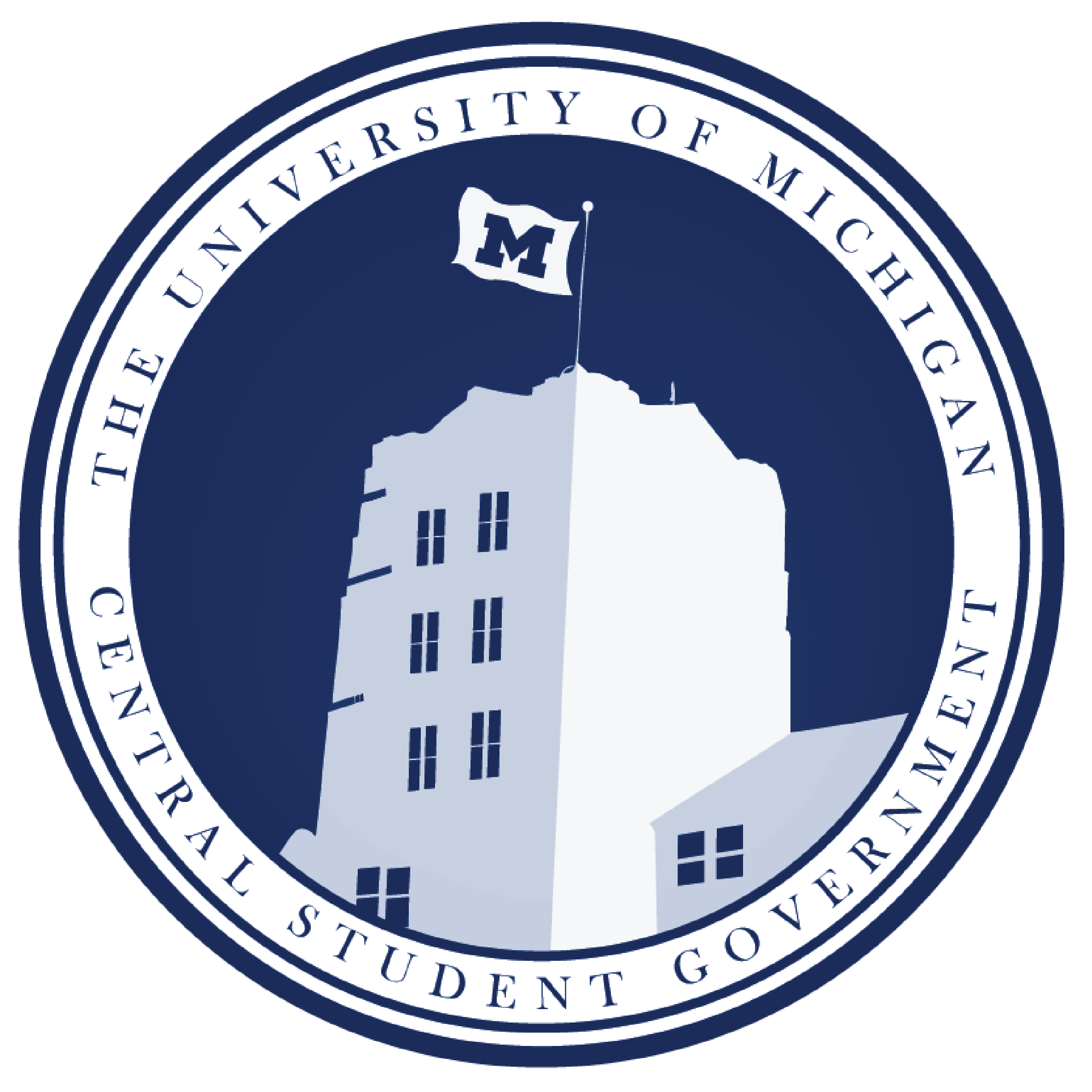 Central Student Government of the University of Michigan Adopted: 10/8/23Last Amended: 4/8/24Table of Contents
Article I: General ProvisionsTitle & PurposeThis Compiled Code of the Central Student Government, also referred to as the Compiled Code, enacted, pursuant to Article II, Section 2, of the Constitution of the University of Michigan Ann Arbor Campus Student Body, contains all regulations currently and permanently affecting the Central Student Government or the student body.Definitions.As used in this Compiled Code, the following terms are defined as follows.“Constitution”: the Constitution of the University of Michigan Ann Arbor    Campus Student Body.“Central Student Government” or “CSG”: the Central Student Government of the University of Michigan established by the Constitution.“University” or “Campus”: the University of Michigan Ann Arbor campus.“Student Organization”:a student organization as recognized by the University’s Center of Campus Involvement.“Member”: an individual with parliamentary rights on the Assembly as per the Assembly’s Operating Procedures.“Sitting Member”: a Voting or Special Representative of the Assembly.“An Executive”: the President, Vice President, or both officials.“Executive Official”: Member of the Executive Branch appointed by the President and confirmed by the Assembly by a simple majority vote.“Assembly”: mean the Student Assembly defined in Article II, Section 2 of the Constitution.“Central Student Judiciary” or “CSJ”:the student judicial body of the University established by the Constitution.“Compiled Code” or “Code”: this document.“Student” shall mean a person enrolled at the University, or a person enrolled in the University during the previous full term who is eligible to be enrolled in the next subsequent fall term.The three "Academic Terms" are the Winter, Spring/Summer, and Fall terms as defined by the University.“Revenue”: each term’s student fees, remaining account balances immediately prior to reallocation, and interest income from the University investment pool.“Oath of Office”: The Oath of Office is: “I [state name] do [swear or affirm] to serve my constituents, to support the mission of Central Student Government, and to faithfully execute the duties of my office.” Conflict of Law.  Any conflict between the Code and Constitution will be resolved in favor of the Constitution.Any conflict between the Code and current or pending CSG legislation will be resolved to the Code.Student Organization Registration Provisions.Central Student Government is committed to a policy of equal opportunity for all persons and does not discriminate on the basis of race, color, national origin, age, marital status, sex, sexual orientation, gender identity, gender expression, disability, religion, height, weight, or veteran status in its membership or activities except when permitted by University policy for gender-specific organizations.In accordance with this non-discrimination commitment, members of CSG must make reasonable accommodations to allow students to participate in CSG services, programs, or activities, when those students would otherwise have substantially limited access on the basis of one or more of the protected characteristics listed above or in Article VIII Section 6 of the Constitution, unless doing so would create an undue burden.In joining the Central Student Government, all members agree not to undermine the purpose or mission of the Central Student Government.Article II: LegislativeThe Assembly.Composition. Seat Apportionment. Describes the method and manner in which seats are apportioned among schools and divided between terms.Unit Apportionment. Only "constituent degree-granting units" (i.e. any school, college, or academic division located at the Ann Arbor campus of the University of Michigan that is also authorized to recommend to the board of Regents the granting of degrees as specified in Chapter IX and Chapter XI of the Bylaws of the Board of Regents) will receive seats on the Assembly. Students in non-granting units will be represented by the school that authorizes their degree (their constituent degree-granting unit).Each degree-granting unit will receive at least one representative on the Assembly. The remainder of the 45 elected voting representatives will be apportioned using the Huntington-Hill method based on each unit's enrollment.The most current fall and winter term enrollment data will be averaged for determining enrollment. The data comes from the Office of the Registrar's Term Enrollment and Credit Hour Reports: the "102-Enrollment by Unit, Gender, Class level" report.The apportionment process will be conducted by the Student General Counsel prior to the start of March elections.Seats will be apportioned according to the total number of students listed in the report for each unit excluding graduate students that receive their degrees from Rackham. Rackham seats will be apportioned according to the total number of graduate students that receive their degrees from that school.Term Length for Apportioned Seats. All apportioned seats shall be up for election for a full-term in the March election.Any seats that are vacant, held by appointment, or held by students who are no longer enrolled in the schools to which the seats are apportioned shall be up for  election as half-term seats in the November election.Ex-officio Members. Special Representatives. There are six Special representatives of the Assembly: one first-year undergraduate student, one first-year graduate student, one non-traditional student, one international student, one transfer student, and one student who is Pell-Grant-eligible or who would be based on the Expected Family Contribution listed on their Federal Application For Student Aid Report (FAFSA).Selection. The President nominates students for these seats. The Assembly may confirm such candidates with a simple majority vote.Other Ex-officio Members. The President, Vice-President, Treasurer, Chief of Staff, and Student General Counsel will be ex-officio members of the Assembly. The Assembly may grant other executive officials ex-officio status by a simple majorityVacant Seats. Voting Representatives. Should an Assembly seat become vacant by resignation or removal, the Chair of the Rules Committee informs the government of the constituency represented by the vacancy. That student government has twenty-one (21) days from the date of notification, not including weekends or any type of breaks, to appoint a new representative to fill the seat, if such a government exists. If there is no such government, then the President may appoint a new representative who is currently enrolled in the constituency represented by the vacant seat. Any appointment made by a unit student government does not require confirmation by the Assembly. Pursuant to the Constitution (Article IV, Section 2), any appointment made by the President requires the confirmation of the Assembly.A representative elected or appointed in this manner serves until the next scheduled election, at which time the voters of that constituency fill the seat by election.Committees. The Assembly should establish at minimum the following committees:Rules. The Rules Committee drafts procedural amendments to the governing documents, makes minor and insubstantial clerical edits to resolutions, and advises the Assembly on Rules related matters.Finance. The Finance Committee assists the Treasurer to prepare Budgets for each term, makes recommendations for budget amendments and LDF appropriations, and selects a designated member to serve on SOFC leadership.Communications. The Communications Committee coordinates with the Executive Branch in CSG’s social media strategy, as well as drafting declarative statements advancing CSG’s position on issues facing the student body.Resolutions. The Resolutions Committee considers directive resolutions and is the principal body for drafting, reviewing, and implementing resolutions.Executive Nominations. The Executive Nominations Committee evaluates executive nominations by holding hearings, deliberating, and delivering reports to the Assembly with their recommendation.Ethics. The Ethics Committee investigates violations of the Code of Ethics concerning any individuals involved in CSG operations; obtains documents related to any program of CSG by an internal subpoena, and recommends to the Assembly such measures as it deems appropriate in response to any investigative findings.Investigation Near Expiration of Legislative Session. The Ethics Committee must attempt to complete an investigation no later than the last Assembly meeting before the start of the CSG election voting period. If an investigation is not completed by this time, the outgoing Ethics Committee must provide a written report to the newly-elected members of the subsequent Ethics Committee, detailing the methodology, progress, evidence, outstanding tasks, and recommendations to the Assembly up to that point. The outgoing Ethics Committee must also deliver (i) the open investigation approved by the previous Assembly and (ii) the aforementioned report to the incoming Assembly at their first full meeting following the election of committee leadership. This new investigation is not subject to reapproval by and must be adhered to regardless of the subject’s departure or return to CSG.Meetings.Regular Meetings. The Assembly meets at 7:30 PM every Tuesday during the Fall and Winter semesters, two Tuesdays in the months of May, and one Tuesday in the months of June, July, and August with the Spring/Summer meeting dates to be determined at the Speaker’s discretion. Meetings during the Spring/Summer semester must be conducted virtually. The Assembly does not meet duringany week classes are canceled (including for exams, holidays, or vacation) on that Tuesday or Wednesday according to the University’s Academic Calendar. If the regular Assembly meeting should fall on the date of a federal, state, or local election held in Ann Arbor, the Assembly will meet at 7:30 PM on the Monday prior to the election.Rescheduling Meetings. A meeting of the Assembly may be rescheduled to another day within the same calendar week in which the meeting would have been held via a petition signed by two-thirds of the Representatives of the Assembly.Special Meetings. The President may call special meetings of the Assembly, providing at least 24 hours notice to the Assembly. A special meeting may be called by a petition signed by one-third of the Representatives of the Assembly.First Assembly Meetings. When an Assembly convenes for the first time in a Legislative Session, the Assembly is called to order by the Chief Justice of the Central Student Judiciary. Upon establishment of a quorum by roll call, the Assembly first resolves any ties in CSG elections and then elects its Speaker.Legislation. Pursuant to the Constitution, the Assembly may consider legislation in the form of Amendments to the Constitution; legislation from Initiatives or Referendums; or Resolutions.Constitutional Amendments. Constitutional Amendments must provide the textual changes that they would make to the Constitution and a brief but comprehensive summary of these changes. Constitutional Amendments must pass by a two-thirds majority vote of the Assembly, and then also by a simple majority vote of Assembly delegations by degree-granting unit. Upon passage of both votes, the Student General Counsel provides the Amendment to the sitting or next-appointed University Elections Commission, who arranges an election of the full student body upon its adoption to be held concurrently with the next Fall or Winter election.Initiatives and Referendums. The Assembly considers business resulting from valid initiatives or referendums with sufficient signatures, as determined by the Elections Director or Student General Counsel in accordance with Article VI, Section G of this Code. Legislation that is the subject of an initiative or referendum is passed or repealed by a simple majority vote of the Assembly. Any initiative or referendum that is unsuccessful in such a vote of the Assembly proceeds to election by the full student body as per Article VI, Section G.Resolutions.Resolutions are the principal form of Assembly legislative business. Resolutions must provide a rationale for the actions they propose and a concise description of those actions. Resolutions must be introduced by one or more Assembly representatives, or placed before the Assembly by the University Council.Resolutions must be classified by the Speaker as one or more of the following:Declarative Resolutions express and/or promote an opinion or stance of the Assembly, which is understood to extend for the duration of the current Legislative Session.Procedural Resolutions create or modify rules, or create or authorize entities or processes with rules or under the rules, and may modify the governing documents. Rules that are created separately from these documents have effect only until the end of the Legislative Session in which they were created. A Procedural Resolution which seeks to modify any Governing Document must not be voted upon for final passage until at least one week has passed since it was introduced, unless the Assembly moves with a two-thirds majority to consider it within one week. The Assembly may not make this motion for any Procedural Resolution which does not explicitly enumerate its edits, but instead seeks to wholly replace a Governing Document or a section thereof.Appropriations Resolutions allocate or redistribute money to or from any CSG account(s).Directive Resolutions authorize and/or obligate a specific action or series of actions by one or more individuals or entities of CSG not falling within the scope of Procedural or Appropriations Resolutions.Legislative Process. Unless submitted by the University Council a resolution must first be submitted by the author(s) to the Speaker as a draft and referred by the Speaker to an Assembly committee. Upon referral, the draft becomes a resolution eligible for Assembly consideration. All resolutions require a simple majority vote to pass, and after passage by the Assembly follow the process provided in Article II, Section 5 of the Constitution.Nominations and Appointments. The Assembly may establish rules and procedures to determine whether a nomination has been validly submitted; and may provide for temporary appointment of any nominee during its evaluation, which must have a specified duration.Orientation for Representatives-Elect. Upon election, all representatives-elect are required to attend a representative orientation prior to the seating of the new Assembly. The date of such orientation will be determined at the beginning of the election period, and candidates will be notified of the orientation both at the candidates meeting and with the publication of the unofficial results of the election. This orientation will be held by the outgoing Speaker of the Assembly, and will be considered a duty of that office. The Assembly may outline consequences for failure to attend in the Operating Procedures of the Assembly.Transparency in Government Provision.The Speaker must ensure the Assembly Minutes, as defined by the Operating Procedures of the Assembly, are be made available to the public on the CSG website in a timely manner. Likewise, the Vice-President must ensure the minutes from University Council meeting are made available to the public in a timely manner.The Vice Speaker of the Assembly must ensure that the contact information (full name, e-mail, and school) for each Assembly Representative are posted on the CSG website within two weeks from the date that the Vice Speaker assumes office. The Vice President is similarly be responsible for members of the University Council.University CouncilComposition.Council Members. The Council consists of one counselor for each school/college student government, Resident’s Hall Association, and the Vice President. The counselors must be the leader of the student government/association or a person designated by the leader. The Vice-President will serve as the Chair of the Council and may only vote to break a tie.Ex-officio Members. The Council shall create guidelines by which student organizations can obtain an ex-officio seat on the Council.Vacant Seats. Should a Council seat become vacant by resignation or removal, the Vice- President must inform the proper school/university student government.Meetings.Regular Meetings. The Council will hold regularly meeting once every two weeks during the school yearSpecial Meetings. The Vice President may call meetings of the University Council after providing at least 48 hours notice to the Council.Meeting Reports. The Vice President must deliver a report to the Speaker of the Assembly with the minutes of each meeting along with any additional updates from members of the Council.Legislative SessionsNumbering Convention. The Assembly and University Council shall organize themselves into Legislative Sessions that begins with the final (sine die) adjournment of the previous Assembly and the certification of representative elections. Each legislative session will be numbered sequentially, with the First Legislative Session beginning April 4, 2011. Each session will end at the swearing in of the next President or with its final (sine die) adjournment.Representative Terms. The term of an elected representative of the Assembly will follow Legislative Sessions. Appointed representatives will serve until the next regular election.Legislative SessionsIdentity-based training. The Speaker of the Assembly organizes at least two (2) identity-based trainings to be attended by all Sitting Members. Two of these trainings must be selected from the following topics: anti-racism, LGBTQ+ identity awareness and advocacy, sexual assault and harassment, and disability identity awareness and advocacy. One training must be held during the Fall semester, last at least one (1) hour each, and should be scheduled according to the greatest availability of the Sitting Members.Community Leadership Training. Each Sitting Member must complete the SOFC Community Leadership Training by the end of the 6th regular Assembly meeting of the Winter semester.Planet Blue Ambassador Training. Each Member of the Central Student Government Assembly must be a certified Planet Blue Ambassador, by completing the online training individually or by attending a facilitated group Planet Blue Ambassador training.Failure to Attend. Failure by a Sitting Member to attend one of these trainings in the prescribed manner counts as one absence per missed training. The Speaker may excuse absences in the same manner as they are excused for regular Assembly meetings.Article III: Executive The Executive Officials.The President Executive Power Vested in the President. The President oversees and coordinates all CSG activities and is the chief spokesperson for CSG.Executive Commissions. The President may create Executive Commissions to study issues on campus, publish reports concerning issues under purview, recommend such measures as they deem appropriate to the Executive, and work on campaigns, initiatives, and projects within the vision of the CSG Executive.Appointment powers. As per Article III of the Constitution, the President may appoint students who are not currently CSG Officials, except in the case of the Judicial Appointment Commission, to serve as an Executive Official. All appointments of Executive Officials are made with the advice and consent of the Assembly by a simple majority vote. The President may recall Executive Officials with the written permission of three other Executive Officials.University Committees. The President appoints members to University-wide committees. The President may recall appointees to University-wide committees, with removal by a two-thirds majority vote of the AssemblyConvening the Legislature. The President can call into session the Assembly or the University Council at their own discretion, providing at least a 24 hours notice to the body being called.Non-voting Member of the Assembly. The President serves as a non-voting ex-officio member of the Assembly.Recommend Measures to the Assembly. The President may, with the Vice President, recommend to the Assembly for its consideration such measures as they shall deem appropriate.Executive Orders. The President may draft and publish Executive Orders to ensure the full functionality of the Executive Branch. An Executive Order is established when the President’s signature is affixed with a date on the document. Executive Orders must be sent to the Assembly and published on the CSG website within one week of execution. They are considered valid until the end of the legislative session that they were ordered. These orders may set policy related to finances, communications, legislation, or other functions strictly within the power of the Executive.Reports.State of the Students. Within the first month of the Fall and Winter semesters, the President must submit to the Assembly and to the students at large a report of the state of the CSG and the student body.Transition. Before the end of their term, the outgoing President must prepare a report for their successor to facilitate the transition between administrations.Regents. The President must make reports to the University of Michigan Board of Regents and must make such reports available to the Assembly and the students at large on the CSG website on the week of the next Board of Regents meeting.Demographics. Each Legislative Session, the President or their designee, with the support of the Speaker of the Assembly or their designee, produces a CSG Demographics Report on the demographic makeup of the CSG Officers (as defined by Constitution Article 1 Section 5), including Sitting Members of the Assembly, the Executive Officials, members of the Student Organization Committee, and Justices of the Central Student Judiciary. This report must, at minimum, summarize the age, academic level, sex, gender, sexual orientation, race, national origin, religious preference, transfer status,Vice President Chairs the University Council. The Vice President serves as the Chair of the University Council, but has no vote, unless the Council is equally divided.Non-voting Member of the Assembly. The Vice President serves as a non-voting ex-officio member of the Assembly.Recommend Measures To the Assembly. The Vice President may, with or without the President, recommend to the Assembly such measures as they deem appropriate.Required Executive Officials. Pursuant to Article A(1)c of this Code, the President must appoint the following Executive Officials for the purposes of fulfilling the needs of the Executive Branch. The positions listed below are the only mandated Executive Officials that must serve during the term of the President.Treasurer. The Treasurer is the chief monetary officer of CSG. The Treasurer serves as an authorized signer on all CSG accounts and therefore must be bonded. The Treasurer disburses funds appropriated by the Assembly as provided for in the Constitution and in the Compiled Code, and maintains a financial transparency portal. The Treasurer prepares Financial Status Reports pursuant to Article V Section E of the Compiled Code. The Treasurer also drafts a proposed budget for the Central Student Government and presents it to the Assembly for a vote. The Treasurer serves as a non-voting ex-officio member of the Assembly.Student General Counsel. The Student General Counsel is the chief representative of the Central Student Government in matters before student judiciaries and serves as a senior legal advisor to the Executive. For the purpose of upholding the Constitution and the Compiled Code, the Student General Counsel has standing for all cases submitted to the Central Student Judiciary. The Student General Counsel advises the Executive may serve as a non-voting ex-officio member of the Assembly. The Student General Counsel is charged with determining apportionment each winter and oversees the University Elections Commission and Independent Special Prosecutor as specified in Article VI of the Compiled Code.Executive Diversity Officer. The EDO serves as the principal executive official charged with coordinating with organizations on campus with missions to support and serve students of color and of other under-represented minorities. The EDO assists the President in producing the Demographics Report and finding individuals for appointment to the Assembly non-voting Representative positions. If there is no individual serving as EDO, the President must designate another Executive Official to discharge the responsibilities of this office, notifying the Assembly of this designation in a report.Deputy Treasurer. The Deputy Treasurer is a monetary officer of CSG. The Deputy Treasurer serves as an authorized signer on all CSG accounts and must be bonded. The Deputy Treasurer assists the Treasurer in all their duties. The Deputy Treasurer must not be a graduating student and must be eligible to be enrolled in the Spring/Summer and Fall semesters following the new administration’s election. The Deputy Treasurer serves as an authorized signer and Interim Treasurer following the election of the administration until the Assembly confirms a new Treasurer. The Deputy Treasurer serves as a non-voting ex-officio member of the Assembly.Other Executive Officials. Pursuant to Article A(1)c of this Code, the President may appoint other Executive Officials as they deem appropriate, including but not limited to the positions listed below in this section for the purposes of fulfilling the needs of the Executive Branch. Pursuant to Article A(1)c of this Code, all Executive Officials are subject to confirmation by the Assembly by simple majority vote.Chief of Staff. The Chief of Staff is the principal advisor to the President and Vice President. They are responsible for leading the functions of the Executive Committee and ensuring the smooth operations of the team. The role encompasses being an air traffic controller for the leader and the senior team, an integrator connecting workstreams that would otherwise remain siloed, a communicator linking the leadership team and the broader organization, an honest broker when the leader needs a wide-ranging view without turf consideration, and a confidant.Chief Programming Officer. The Chief Programming Officer (CPO) is the chief advisor to the President and Vice President in matters of student programming and events on campus. They are responsible for leading the Programming Team for devising and implementing programs and events sponsored by CSG. They are also responsible for working with the Executive Committee and Assembly to execute the programs they devise. The CPE will also lead the effort to advance actionable initiatives that impact students’ lives and provide short-term relief for student issues.Communications Director. The Communications Director oversees the message and communications of the Central Student Government. The Communications Director works closely with the CSG Executive Committee and Assembly representatives (especially the Communications Committee) to showcase the work of CSG to the campus community. The Communications Director is responsible for updating the CSG social media pages and website, and ensures all communications are accurate and up-to- date. The Communications Director assists in crafting press releases and speeches, advertisements, and messaging strategies. The Communications Director prepares regular briefings for the CSG Executive Board on campus issues. The Communications Director is the principal messaging advisor to the President and the Vice President and is the main contact for all media inquiries.Government Relations Coordinator. The Government Relations Coordinator is the chief liaison between the executive team and government entities at the local, state, and federal levels. They are responsible for coordinating the interests of U of M students with efforts, especially considering the local and statewide political climate. This individual will advocate for student interests directly to the City Council, Board of Commissioners, state representatives, and Michigan senators. The Coordinator will regularly research changes in policies that impact students at each level of government and report these changes to the executive team. The Government Relations Coordinator will also spearhead civil engagement efforts, working with the Chief Programming Officer to boost turnout and lead voter education initiatives during the Fall Midterm Elections. Finally, the Government Relations Coordinator is responsible for overseeing liaisons to external commitments of CSG.Student Labor Coordinator. The Student Labor Coordinator shall coordinate with labor unions on campus and serve as the principal advisor to the President on matters of labor issues on campus. Additionally, the Student Labor Coordinator will coordinate with campus advocacy groups and identity-based organizations in order to advance the interests of student workers as well as to improve the general working conditions on campus.Requirements of Executive Officials. Planet Blue Ambassador Training. Each member of the Executive Committee must be a certified Planet Blue Ambassador, by completing the online training individually or by attending a facilitated group Planet Blue Ambassador training by the end of the first month of their membership in the Executive Committee.Community Leadership Training. Each member of the Executive Committee must take the Community Leadership Training consisting of the Accessibility Training and the Bystander Intervention Training by completing the online training by the end of the first month of their membership in the Executive Committee.The Executive CommitteeThe Executive Committee is comprised of the President, Vice President,the Speaker of the Assembly, the SOC Director, the SOFC and WGC Chairs, and all Executive Officials.The Executive Committee serves as the chief advisory council for the President and Vice- President and executes the functions of the Executive Branch.The President may call the Executive Committee into session at any time.The Executive Cabinet.The Executive Cabinet may be composed of any Executive Official at the President’s discretion. The President may call the Cabinet into session at any time.Executive Commissions.Formation and Length of Term.The President may create executive commissions. The creation of a Commission and its purpose, scope, and functions must be stated in an Executive Report delivered to the Assembly and published on the CSG website.A Commission serves concurrently with the appointing President’s term or at the President’s discretion.Powers and Functions. Executive Commissions are created to study issues on campus, publish reports concerning issues under such purview, and recommend to the Executive Branch such measures as they deem appropriate. Commissions have the power to assist in or lead the implementation of such measures as prescribed by the Executive Branch.Composition. The composition of a Commission is specified in the Executive Order that establishes it. Unless otherwise specified in its creation, any student, faculty member, or staff member of the University may serve on any CSG commission.LeadershipCommission Chairs. The President appoints Commission Chairs with the consent of a simple majority vote of the Assembly as Executive Officials. The President may remove a Commission chair with the written concurrence of three other executive officers. Other Executive Officials may serve as Commission Chairs.Other Commission Officers. Members of the Commission may elect from among their number any other officers they deem expedient.Reports. The chair of each executive Commission or their designee must submit a written report to the Assembly, enumerating their Commission's actions since the previous report, each month the Assembly is in session. Such reports may be delivered verbally to the Assembly in a single report by the President or their designee at the Assembly meeting immediately following submission.Permanent Commissions. The following Commissions are permanent commissions of the CSG Executive Branch and exist each year without recurring authorization by executive order. Conflicts between definitions and provisions herein and any other section of this Code are resolved in favor of these definitions and provisions. Allocations of the budget by these permanent commissions must be in aggregate at least 30% of the total amount allocated to the Executive Discretionary Account and detailed within each Commission description. Permanent commissions have formalized membership, unlike a regular commission that is authorized via executive order.Sexual Misconduct Prevention and Survivor Empowerment Commission. This Commission is a permanent commission of at least three members and a chair that must be renewed and does not need authorization by executive order each year that addresses sexual misconduct on campus and organizes activities and events which empower survivors of such misconduct. This Commission is responsible for updating and approving, with DEAC, the SOFC Community Leadership Training, with input fromWolverine Wellness, SAAS, and SAPAC. If in a semester the Chair of this Commission feels there is no suitable Community Leadership Training available for CSG's needs, they may, through notice to the President and Speaker, nullify all requirements and provisions reliant upon the training for that semester. The Assembly may end this nullification during that semester by authorizing a Community Leadership Training for that semester, by a two-thirds vote of the Assembly. This Commission must be provided a budget of not less than 30% of the total amount allocated to the Executive Commissions Discretionary, and no less than 15% of the total amount allocated to the Executive Discretionary.Disability Empowerment and Advocacy Commission (DEAC). This Commission is a permanent commission of at least three members and a chair that must be renewed and does not need authorization by executive order each year that addresses the needs of students with disabilities on campus and evaluates how to advocate and empower this community. This Commission is responsible for updating and approving, with SMPSEC, the SOFC Community Leadership Training with input from Wolverine Wellness, SAAS, and SAPAC. If in a semester the Chair of this Commission feels there is no suitable Community Leadership Training available for CSG’s needs, they may, through notice to the President and Speaker, nullify all requirements and provisions reliant upon the training for that semester, by a two-thirds vote of the Assembly. This Commission must be provided a budget of not less than 30% of the total amount allocated to Executive Commissions and no less than 15% of the total amount allocated to the Executive Discretionary Account.Transparency in Government Provision. The Executive must ensure that the information for the Executive Committee is posted on the CSG website within two weeks of an official’s confirmation by the Assembly.Article IV: Judiciary Central Student JudiciarySupremacy Clause. This section is superseded by the Constitution, but supersedes all other sections of the Compiled Code and all other CSG legislation with respect to judiciaries and judicial proceedings.Central Student Judiciary. CSJ has primary responsibility for enforcing the Constitution And for adjudicating disputes arising out of the Constitution, Compiled Code, and other legislation enacted pursuant to the Constitution.Jurisdiction. CSJ may hear appeals from inferior courts, challenges under this Constitution and the Compiled Code, Central Student Government elections, and any other case they deem appropriate.CSJ Structure and Membership. See also Article IV of the Constitution.Officers. The officers of CSJ shall be elected from among the justices of CSJ following appointment of new members each term, including at minimum a Chief Justice and an Associate Chief Justice. The Associate Chief Justice shall serve as Acting Chief Justice if the Chief Justice is unable to perform a duty required of the office. If both the Chief Justice and the Associate Chief Justice are unable to perform the duties required of the Chief Justice, CSJ shall elect an Acting Chief Justice from the other justices to serve until either the Chief Justice or Associate Chief Justice is able to serve or until the next election of officers.Conflicts of Interest. If an action raises a conflict of interest for a justice of CSJ, they may not hear the action, either in CSJ’s original jurisdiction or appeal.CSJ Procedures.Three-justice panels. Upon the filing of a complaint, a panel of three justices shall be assigned to consider it. Such assignment shall be random to the extent permitted by availability. The three-justice panel will have responsibility for the resolution of the case absent an en banc proceeding. The senior-most justice of each panel presides.Panel recusals and vacancies. If a member of a three-justice panel is recused from a case or if a vacancy arises on a panel during the pendency of a case, a new justice shall be assigned on a random basis to the extent permitted by availability.En banc proceedings. A hearing or rehearing en banc is a hearing before the full CSJ rather than a panel thereof.Right of appeal—mandatory rehearing en banc. A losing party before a three-justice panel may move for a rehearing en banc within fourteen days of the panel’s final disposition of the case, unless the case pertains to certification of an election, in which event the window shall be 24 hours. A motion brought under this provision is automatically granted.Discretionary en banc proceedings. Any party to a case or a Justice may move for an initial hearing en banc prior to a panel’s disposition of a case. A prevailing party before a three-justice panel or a Justice may move for a rehearing en banc within fourteen days of the panel’s final disposition of the case, unless the pendency of the case precludes certification of an election, in which event the window shall be 24 hours.Consideration of motions. A motion brought under this provision may be granted by a simple majority of either the three-justice panel or the en banc Court (excluding recused Justices in either case). The Justices shall vote to grant the motion only if—en banc consideration is necessary to secure or maintain uniformity in CSJ’s decisions; orthe proceeding involves a question of unusual importance.Effect of rehearing en banc on panel decision. If a motion for a rehearing en banc is granted, the judgment of the initial three-justice panel is vacated and the en banc Court considers the case de novo.Overruling decisions. A precedent set by the decision of any three-justice panel may be overruled only by the en banc Court. A precedent set by a decision of the en banc Court may be overruled only by the en banc Court itself.Quorum. A simple majority of Justices shall constitute a quorum of the en banc Court. On a three-justice panel, all three Justices must be present for a quorum to exist.Seniority of Justices. The Chief Justice, by virtue of their office, shall be the most senior member of the Court. The Associate Chief Justice, by virtue of their office, shall be the second most senior member of the Court. The remaining Justices shall have precedence according to the total length of their service measured in days. If multiple Justices have served for the same number of days, they shall have precedence according to age.Transparency in Government Provision.Within forty-eight (48) hours of the Central Student Judiciary issuing any final opinion, order, petition, motion, amendment, or other such document or decision, the Chief Justice shall ensure that all official records are published on the CSG website.The Associate Chief Justice shall ensure that the contact information (full name, e-mail address, and school) and official roles for each Justice are posted on the CSG website within two weeks from the date that each assumes their roles.Advisory Opinions. CSG officials may direct questions of CSG law to CSJ and candidates for CSG office may direct questions of CSG law pertaining to elections to CSJ. CSJ may issue advisory opinions in response to the questions posed, and reserve the right to not issue advisory opinions. Election LitigationTiming. Complaints pertaining to an election may be filed no later than three days after the close of voting in that election, except that the Independent Special Prosecutor may file such complaints until the election is certified. The Court of original jurisdiction (including en banc courts considering a case without a three-justice panel having first ruled on the matter) shall issue its judgment no later than the second Sunday after voting has closed. Any en banc rehearing succeeding after the certification of the election which would result in the disqualification or requalification of a winning candidate (including by demerits or otherwise) immediately removes them from or places them in office. The Election Director recertifies the implicated election results accordingly. All en banc rehearings must be resolved no later than fourteen days after a motion for rehearing en banc is filed, or ten days after the beginning of the contested term of office, whichever is earlier.Receipt. Upon receiving a complaint, the Chief Justice delivers copies of it to each Defendant and to the other members of the Court.Burden of Proof. In evaluating a complaint, CSJ must assume that the allegations set forth in the complaint are not true. The Plaintiff must demonstrate them to be true with clear and convincing evidence.Article V: Finance General ProvisionsAuthorized SignersThe President, Vice-President, Treasurer, Deputy Treasurer and Speaker of the Assembly have authorized signer status on all accounts.The Assembly may approve other Executive Officials as authorized signers, if remaining authorized signer slots are available, by a simple majority vote.Disbursements to External Organizations. Any organization using CSG funds to pay for projects, events, or activities must acknowledge CSG as a funding source.Disbursements to Unit Student Governments. Any unit student government (as defined in Article I, Section 2 of the Constitution) that receives CSG funds for any reason must follow the strict language and conditions defined in that allocation form or resolution.Canceled Funds. Any allocation of money is considered canceled if that allocation is not processed by the approval of a subsequent Budget.Nonnegative Balances. An authorized signer must not process any transaction that would lead to an account holding a negative balance. The Assembly, Executive, and Program Manager must not authorize any transaction that would lead to an account holding a negative balance.Compliance. Funds must not be allocated to initiatives prohibited by University policy, the Compiled Code, or the Constitution.Budget Mandates.The following budget mandates must be followed during the Fall and Winter Budgets:	The Budget must allocate 51% of all funding towards the SOC account.The Budget must allocate 5% of all funding towards the reserves.As required by § D(12)(b) of this Article, the Budget must allocate no less than $4,000 in the case of the Fall Budget, and no less than $9,500 in the case of the Winter Budget, to the Elections Operations Account.As required by § D(9)(b) of this Article, the Budget must allocate no less than $2,000 in the case of the Fall Budget and no less than $4,500 in the case of the Winter Budget to the Public Elections Fund.The Budget may allocate more than the given percentages or amounts towards each account.If a Budget fails to meet these minimum mandates, the authorized signers must immediately transfer funds to ensure that the budget is compliant with these rules.The Budget must be checked by the Treasurer or Deputy Treasurer to ensure compliance with these rules before it is submitted to the Assembly for review.If no Treasurer or Deputy Treasurer is yet appointed, then the budget must be checked by the Program Manager.BudgetsPreparing the Budget. The Treasurer must prepare a Budget for (1) the Spring/Summer semester, (2) the Fall Semester, and (3)the Winter semester, listing the amounts to be allocated to all accounts. Each Budget must be proposed in writing no later than the second Assembly meeting of the semester.If the Treasurer or Deputy Treasurer is not yet appointed, or if they fail to propose a budget in writing by the second Assembly meeting of the semester, the Chair of the Finance Committee is empowered to write and propose a budget. The Treasurer may not propose a budget once the Chair of the Finance Committee is empowered to.Amendments To the Budget. The Budget may be amended by the Assembly by a two-thirds majority vote.Accounts. Authorized signers and CSG staff must only process expenditures that comply with the budgetary allocations and purposes of the accounts listed here.General Account. The General Account is the primary holding account for the Central Student Government in which all CSG revenue must be placed and held until allocated by the enactment of a Budget. Money must not be budgeted to this account nor directly spent from this account.. fGeneral Reserve. The General Reserve Account holds funds not used in the normal course of CSG operations. The amount budgeted to this account must be not less than 5% of revenue. Money must only be allocated or spent from the General Reserve by a two-thirds majority vote of the Assembly. Not be budgeted to this account nor directly spent from this account.Operations. The Operations Account is used to supply the CSG offices and fund operational expenses of CSG. Disbursements From this account are approved by either the Program Manager, or the Executive (or their Treasurer) and Speaker of the Assembly jointly, who may authorize and execute any expenditure within the account’s scope.Official Travel by Representatives. Any expenditures for official travel related to the duties of a CSG Official are, unless authorized by a resolution, approved using these procedures for processing from the Operations Account by the Treasurer or Program Manager. All travel expenses are governed by the applicable University policy or policies, including but not limited to SPG 507.10-1.Travelers. Travelers must be approved prior to travel.Special travelers. Special travelers are those who are not CSG Officials. They are approved by the Assembly by a simple majority vote, and may have their status removed by a simple majority vote.Payment of Travel Expenses. A traveler may be paid in advance of their trip if an appropriate mechanism is available for processing such payments. Otherwise, payment is by reimbursement. Payment must be approved by the Treasurer, who ensures the expense is in compliance with signed legislation and CSG’s governing documents; and the Program Manager, who ensures compliance with University policy.Payroll. The Payroll Account is used to pay CSG staff.Elections Commission Payroll. The Elections Commission’s payment is stored in this account.Executive Discretionary. The Executive Discretionary Account is used for making disbursements by the Executive Committee and Executive project funds. Funds must not be allocated from this account without the express approval of the President.Legislative Discretionary. The Legislative Discretionary Account is used by the Assembly for expenditures on projects, events, or activities with CSG involvement. Expenditures from this account require Assembly approval through a simple majority vote. Resolutions requesting an allocation from this account must be sponsored or authored by an Assembly member with voting rights.Central Student Judiciary. The Central Student Judiciary Account is used for the operations of the Central Student Judiciary. The amount budgeted to this account must be at least $250.Project Funds. The Project Funds Account contains all funds in active Project Accounts, whose respective balances are monitored by the Treasurer. Project Accounts are used to hold funds for events, activities, or projects with predetermined or recurring budgets. A Project Account must only be created for an activity, event, or project. Project Accounts may be created at any time, but all Project Accounts must go through reauthorization in each Budget.Creation. A resolution or Executive Order establishing a Project Account must detail the total or expected recurring cost of the Project.Reauthorization. A reauthorization of a Project Account must include a revenue or expense report detailing operations since previous authorization as an addendum to the Budget.Public Elections Fund. In General.Administration. The Public Elections Fund will be administered by the Deputy Commissioner for Finance in conjunction with the CSG Treasurer as described by Article VI of this Code.Transfers and Reductions Prohibited. Funds allocated to the Public Elections Fund may not be reduced or transferred to other accounts prior to (1) the certification of the relevant election and (2) the fulfillment of all financial obligations arising from the Fund.Post-Election Reallocation. All funds in the Public Elections Fund remaining after (1) the certification of the relevant election and (2) the fulfillment of all financial obligations arising from the Account shall be transferred to the General Reserve.Emergency Financing. In the event that the dollar amount of reimbursements exceeds funds allocated to the Public Elections Fund, and upon a written finding by the Elections Director, Deputy Elections Commissioner for Finance, Student General Counsel, and Treasurer to that effect, such sums as may be necessary to fulfill all reimbursements shall be transferred from the General Reserve Account to the Public Elections Fund. Any funds remaining from such transfer following the fulfillment of all reimbursements shall be returned to the General Reserve Account. Following the transfer from the General Reserve Account to the Public Elections Fund, the Elections Director must send a written report to the Assembly on the transfer.Minimum Allocations.November Elections. At least $2,000 must be allocated to this fund for the November election.March Elections. At least $4,500 must be allocated to this fund for the March election.Student Organization Committee. The Student Organization Committee Account holds all funds for allocation to student organizations  in accordance with the provisions of Article VII. The appropriation to this account is divided into allocations for each SOC subcommittee; the amounts allocated to each must be enumerated in the budget.Need-Based Compensation. This account contains funds to compensate eligible officials for the time dedicated to CSG during the Fall, Winter, and Spring/Summer terms for which they are not otherwise compensated by CSG. The amount budgeted to this account in the Budget is calculated after the initial deadline set for eligibility verification, and will be revised as the semester progresses. The amount is based on the number of eligible officials, the maximum number of hours for which they can receive compensation in that term, and the compensation amount of $15 per hour. However, the amount budgeted to this account must not exceed 33% of revenue nor be less than $250.Eligibility. To be approved for compensation in a given term, a member must send verification of their Pell Grant or Work Study eligibility to the Program Manager before that term’s compensation application deadline. Pell Grant eligibility will be determined according to the member’s Free Application for Federal Student Aid (FAFSA) Student Aid Report (SAR) while Work Study eligibility will be determined according to the member’s Financial Aid Notice.Notification. The Program Manager must notify all eligible CSG officials of the existence of this program and its requirements no later than two (2) weeks after the first day of classes each semester and no later than two (2) weeks after the certification of a CSG election result.Elections. This program must be mentioned in the advertisement of candidacy sent out to the student body.Deadline. The deadline to submit an application for compensation will be:New Officials. For new officials, the deadline will fall two (2) weeks after the first day of their role.Returning Officials. For returning officials, the deadline will fall two (2) weeks after the first day of classes each semester.Budgeting Process. Upon determination of the number and roles of students eligible for this fund, the Program Manager must make this information available to the Treasurer. The Program Manager will share all further compensation requests to the Treasurer throughout the semester as necessary.Hourly Limits for Officials. Eligible CSG officials may request compensation for any completed verifiable work. The hourly limits listed here represent the maximum hours for which an official can receive compensation in a given week. Eligible officials cannot claim more than their calculated monthly limit for a respective month, but are able to claim any overage in following months, each still subject to their respective limits. The weeks in each month, calculated as a rational number, is the difference between the last and first days of the month (inclusive), divided by the number of days in a week (7). Any amount allocated to the Need-Based Compensation Account left unclaimed for that month will be automatically transferred to the General Account. Officials serving in multiple roles are eligible for the total number of hours for each. During the Spring-Summer Term, the hourly limits listed below shall be halved.Executive Branch.President and Vice-President. 30 hoursCabinet Members. 15 hours Policy Advisors and Chairs of Commissions and Task Forces. 10 hoursOther Executive Officials. 8 hoursAssembly.Speaker and Vice-Speaker. 25 hoursCommittee Leadership. 15 hoursOther Sitting Members. 10 hoursOther Sitting Members Serving on Executive Nominations or Ethics Committees. 2 additional hoursCSJ. 1 hourSOC.Director. 15 hoursAssistant Directors. 5 hoursSOFC and WCG.Leadership. 6 hours	Members. 2 hoursAd Hoc Officials. The Assembly may issue compensation to additional officials, specifying the maximum weekly claimable hours, which must not exceed 10 hours, by a simple majority vote.Disbursement. The Program Manager processes compensation requests.Verification. At their discretion, the Program Manager may require that compensation requests include documentation of meetings or work outside of meetings. Compensation will be for any verifiable work pertaining to CSG, including, but not limited to, writing resolutions, meeting with faculty, or attending official CSG meetings.Excess Requests. If compensation requests exceed the available funds, they will be filled on a first come, first serve basis. Members may submit a budget amendment to replenish the account if necessary.Financial Status Report. Before the end of each Spring/Summer Semester, Fall, and Winter semester, the Treasurer must prepare a financial status report on the current status of CSG accounts and the allocations of the preceding three Budgets. The Spring/Summer, Fall, and Winter semester reports must be delivered no later than the last Assembly meeting of the respective semester. This report must include the following items: the amounts budgeted to each account, the actual amounts expended from each account, and the balances of each account at the end of the term. This report must be submitted to the CSG President, Assembly Speaker, and Program Manager. The Treasurer must ensure that this report is published to the CSG website.Financial Transparency and Oversight Portal. The Treasurer with the Front Office must maintain a Financial Transparency and Oversight Portal on the CSG website which must be consistently accessible to students. Upon passage of each budget, the information on the current portal must be archived on the website and a new one created.Format. The Assembly may require changes to the format of the Portal. These changes are communicated to the Treasurer, who must make them within 7 days. This deadline may be extended by the Assembly by a simple majority vote.Line Items. A line item detailing (1) the amount of money spent, (2) a brief description of the expenditure, (3) any links or additional information necessary, and (4) the names of the relevant stakeholders or sponsors of a resolution must be created on the Portal for each allocation from the Executive Discretionary Account, Legislative Discretionary Account, and any Project Account within seven (7) days of the expenditure.Running Totals. Running totals of all CSG Accounts must be prominently displayed on the Portal and updated to reflect changes made to allocations.Election Operations. There an Election Operations Account, which shall be administered by the Elections Director and Deputy Elections Commissioner for Finance in conjunction with the Treasurer, to finance the activities of the University Elections Commission.In General. Transfers and Reductions Prohibited. Funds allocated to the Election Operations Account may not be reduced or transferred to other accounts prior to (a) the certification of the relevant election and (b) the fulfillment of all financial obligations arising from the Account. Independent Budgetary Authority of University Elections Commission. The University Elections Commission shall have independent and exclusive authority over the use of funds allocated to the Election Operations Account. Other elements of CSG may not interfere with the use of funds allocated to the Account. The Treasurer and any other relevant personnel shall carry out administrative and any other tasks within their purview necessary to make effective the University Elections Commission’s budgetary decisions under this Account. Consultations Permitted. Nothing in this section or any other provision shall be construed to prohibit consultations between the University Elections Commission and other elements of CSG regarding the use of funds allocated to the Election Operations Account.Post-Election Reallocation. All funds in the Election Operations Account remaining after (a) the certification of the relevant election and (b) the fulfillment of all financial obligations arising from the Account shall be transferred to the General Reserve account.Minimum Allocations. November Election. No less than $4,000 shall be allocated to this Account for the November election.March Election. No less than $9,500 shall be allocated to this Account for the March election.Article VI: Elections Code Definitions.The following definitions apply to uses in this Article:“Elections Code” (hereafter abbreviated as “EC”) means this Article of the Compiled Code.“Election” means a vote administered by CSG to select among candidates for a position or positions, or to conduct a ballot question.“Candidate” means an individual seeking office in an election administered by CSG or any individual having taken public action indicating or implying their intent to seek such office, even without formal election paperwork necessary to run.“Executive Ticket” or “Executive Slate” refers to any group consisting of the candidate(s) for the office of President and Vice President.“Campaigning” means a member of a Campaign Team:Informing potential voters outside any Campaign Team to which they belong about the presence of some but not all candidates in an election; orAdvocating for the election or defeat of a candidate to potential voters outside any Campaign Team to which they belong.“Ballot” means a set of elected positions, questions, or a combination of both organized for the specific purpose of casting votes from eligible voters.Elections Officials. CSG officials or individuals who have held such positions other than as Elections Officials in the previous three months, non-students, Campaign Team members, and any candidate in a current election must not serve in any of the positions specified here. Officials serving in one of these specified positions, or as a Justice of CSJ, may not endorse, donate, or serve as a circulator for a referendum, as defined by this article. They also may not manage the operations of a party or campaign nor engage in any act in overt support of, or opposition to, a candidate, party, or referendum. Any officials who violate this clause are subject to impeachment.The University Elections Commission. The University Elections Commission (Elections Commission) consists of the Elections Director, and the Deputy Elections Commissioner For Operations, Finance, and Outreach.Elections Director. The Elections Director serves as the elections administrator and University Elections Commission created in Article I Section 4 of the All-Campus Constitution.Appointment. The Student General Counsel appoints an Elections Director with the advice and consent of the Assembly, by a simple majority vote. The Student General Counsel may remove the Elections Director with a two-thirds majority vote of the Assembly.Length of Term and Pay. The Elections Director serves until the submission of their written final report to the Assembly, or the resolution of all litigation arising from the election, whichever is later. The Elections Director is paid one-thousand USD at the conclusion of their term in the November Election, and one thousand five hundred USD at the conclusion of their term in the March Election.Duties. The Elections Director:Chief Commissioner. Assigns responsibilities to each member of the Elections Commission as are necessary for the efficient and fair conduct of the Elections, supervises the Commissioners in the performance of their duties, and appoints additional Elections staff to aid in running elections, as they see fit.Chief Representative. Acts as the official representative of the Commission to all interested parties.Elections Budget. Develops an elections budget and submit it to the Assembly for its reference.Reporting. Makes weekly verbal reports to the Assembly at each of its regular meetings until the conclusion of the March or November election after their confirmation.Summary Report. Gives a summary report of the Elections to the incoming members of the Assembly no later than ten academic days following the Elections.Availability for Inquiries. The Elections Director must be available by email throughout the election and respond to any questions received from candidates within 24 hours of their receipt, or a similarly reasonable span of time.Deputy Elections Commissioner for Operations. The Deputy Elections Commissioner for Operations aids the Elections Director in discharging their duties relating to the operations of the Elections.Appointment. The Student General Counsel appoints a Deputy Elections Commissioner for Operations with the advice and consent of the Assembly, by a simple majority vote. The Student General Counsel may remove the Deputy Elections Commissioner for Operations with a two-thirds majority vote of the Assembly.Length of Term and Pay. The Deputy Elections Commissioner for Operations serves until the submission of the Election Director's final report to the Assembly. The Deputy Elections Commissioner for Operations is paid five hundred USD at the conclusion of their term.Acting Elections Director. The Deputy Elections Commissioner for Operations serves temporarily as the Elections Director when necessitated by incapacitation or vacancy.Duties. The Deputy Elections Commissioner for Operations has the following duties by default:Candidacy Requirements. Compile and distribute candidacy materials for students, including those materials required by this Code.Verification of Eligibility. Verify the eligibility of all candidates for service in their  intended positions.Party Applications and Verifications. Collect Party Applications and verify the eligibility of individuals in party roles.Elections Information Page. Make sure the CSG website’s elections information page is compliant with this Code, displaying all pertinent Elections information and all forms, documents, and materials necessary for candidacy including the Candidacy and Party Applications; the Elections Code; the Campaign Finance Report Template; and the Online Voters’ Guide.Calendar. Work with the Elections Director to create a calendar of all important dates including, but not limited to: Debates, Meet the Candidates, and the Election, to be available to all prospective candidates in the Candidacy Application.Deputy Commissioner for Finance. The Deputy Commissioner for Finance aid the Elections Director in discharging their duties relating to the finance of the Elections.Appointment. The Student General Counsel appoints a Deputy Commissioner for Finance with the advice and consent of the Assembly, by a simple majority vote. The Student General Counsel may remove the Deputy Commissioner for Finance with a two- thirds majority vote of the Assembly.Length of Term and Pay. The Deputy Commissioner for Finance serves until the submission of the Election Director's final report to the Assembly, or the fulfillment of all financial obligations arising from the Election Operations Account and/or the Public Elections Fund, whichever is later. The Deputy Commissioner for Finance is paid five hundred USD at the conclusion of their term.Duties. The Deputy Commissioner for Finance has the following duties by default:Elections Budget. Aid the Elections Director in creating and outlining an elections budget of items and funds necessary for running a successful election, as well as publicly tracking the proposed funds.Election Operations Account. Work with the Elections Director and Treasurer to administer the Election Operations Account established by Art. V. § D(12).Public Elections Fund. Work with the CSG Treasurer to keep and properly award funds from the Public Elections Fund.Financial Statement. Collect the Campaign Financial Disclosure form from all candidates, and review such forms for compliance with this Code.Public Ledger. Create and publish a ledger of all expenditures by campaigns.Deputy Commissioner for Events and Outreach. The Deputy Commissioner for Events  and Outreach assists the Elections Director in discharging their duties relating to the events and outreach of the Elections.Appointment. The Student General Counsel appoints a Deputy Commissioner for Outreach with the advice and consent of the Assembly, by a simple majority vote. The Student General Counsel may remove the Deputy Commissioner for Events and Outreach with a two-thirds majority vote of the Assembly.Length of Term and Pay. The Deputy Commissioner for Events and Outreach serves until the submission of the Election Director's final report to the Assembly. The Deputy Commissioner for Events and Outreach is paid five hundred USD at the conclusion of their term.Duties. The Deputy Commissioner for Events and Outreach has the following duties by default:Marketing. Publicize the time, place, and manner of the Elections To the student body, including as mandated elsewhere in this Code. This can include but is not limited to:Social media posts in conjunction with the CSG Communications Director, passing out or placing flyers in main campus buildings, tabling on the Diag, and hanging banners in high traffic areas.Publicize Positions. Publicize the available seats within CSG and the manner in which one may seek candidacy.Diversity. Reach out to different community groups across campus in support of ensuring a diverse and inclusive candidate pool reflective of the University of Michigan community.Debate. Organize at least one debate that all all Executive tickets are invited to. The date of the debate must be at most 10 days following the close of the Candidacy Application.Format. The Deputy Commissioner for Events and Outreach will determine the format of the debate and will share the format with all candidates. They must consult with each Executive ticket when planning the event and must invite media to cover the event.Exception. If one Executive Ticket is filed, or if none are filed, then there does not have to be a debate.Meet the Candidates. Organize at least one event for students to “meet the Candidates” in which candidates for any position may attend.Independent Special Prosecutor (ISP). Appointment. The Student General Counsel appoints an ISP with the advice and consent of the Assembly, by a simple majority vote. The Student General Counsel may remove the ISP with a two-third majority of the Assembly.Length of Term and Pay. The ISP serves until the certification of results of the next Election, or the resolution of all litigation arising from the election, whichever is later. They are compensated two hundred and fifty USD at the conclusion of their term.Prosecutorial Duties. If the ISP becomes aware of activity that they believe violates the Elections Code and for which a complaint has not been filed, they must prepare and file such a complaint, serving as its Petitioner. When serving as Petitioner, the ISP pursues justice in response to the alleged violations with all the tools available to any court, and appeals the case. The ISP may only withdraw a case if another case comprehensively addressing the same evidence has been filed in CSJ.Elections Administration.Dates of Voting. November Election. The November Election is held until 10PM on the final Thursday before Thanksgiving from midnight the preceding Wednesday (Ann Arbor time).March Election. The March Election is held until 10PM on the final Thursday completely within the month of March from midnight the preceding Wednesday (Ann Arbor time).Voting Website. Accessibility and Hosting. Voting takes place through a voting website accessible through the elections information page.Site. The voting website is hosted at vote.umich.edu, unless determined to be impracticable by the Elections Director.Ballot Order. Candidate names or executive slates appear on each ballot in random order.Platforms. If the voting website allows, each candidate or executive slate may upload a platform, as a text statement, that will appear on the ballot.If the voting website does not allow candidates to upload their own statements, then the Elections Director must do so. The Elections Director may set a deadline for receiving candidate statements as they see fit.Ballot Listing. Each candidate or executive slate is listed with their approved name(s) and, if applicable, their platform.Write-in Voting. The ballot must permit voters to make a write-in selection for any or all  of their votes in each selection so long as the voting website permits. If the voting website does not allow such, then the Elections Director is authorized to establish an appropriate alternative.Elections Information Locations. The Elections Commission must set up at least one election information locations where students can vote and learn about the elections.Hours. The election information locations should be open during at least normal business hours (9:00 am to 5:00 pm).Requirements. Each election information location must have access to the Voters’ Guide created by the Elections Commission. Each location must be staffed by at least one worker.Conduct of Workers. Any individuals staffing the polling sites may not render statements to prospective voters in favor or opposed to candidates while working. Violations of conduct will be assessed in demerits against the affiliated campaign in a measure related to the severity of the infraction. Workers may assist voters in navigating the ballot, but must not offer advice on who or what to vote for.Campaign Violations. Individuals must not campaign within one hundred feet of the election information location.Penalty. Individuals who are found in violation of this rule are assessed two demerits.Voters’ Guide. A guide to inform voters about the candidates, including Executive Tickets, will be created by the Elections Commission.Publishing. The Voters’ Guide must be published on the elections information page no later than five days after the deadline of the candidacy applications and must be included on the Ballot.Required Information. Name, year, school, major, and position sought.Prohibited Information. Campaign or otherwise indicating preferences of any kind is prohibited.Election Results. Access To Real-Time Election Results. Only the Elections Directorand the CSG Program Manager may access real-time election results, and must not share them with any other individual unless compelled by rule.Basic Timeline. The timeline of the election is as follows:Nominations of the Elections Team. Nominations for Elections Director, Deputy Elections Commissioners, and Independent Special Prosecutor must be submitted to the Assembly for confirmation no later than fifty days before the start of voting. If an Elections Director is not confirmed by forty-nine days before the start of voting, the previous Elections Director, Deputy Commissioner for Operations, Deputy Commissioner for Finance, Deputy Commissioner for Events Outreach, or Independent Special Prosecutor, in that order, serves as Elections Director, if available and willing. If there is no Student General Counsel, the President appoints these positions, with the advice and consent of the Assembly by a simple majority vote.Final Amendments to the EC. Changes to the Elections Code must not take effect within fifty days before the start of voting. Any changes approved during this period take effect upon the certification of election results unless otherwise specified.Election Materials. No later than thirty-five days before the start of voting, the Elections Commission must release all necessary elections materials with deadlines not provided for elsewhere including but not limited to the candidacy application, Elections Calendar and elections information page.Candidacy Application Period. No later than thirty-five days before the start of voting, the Elections Commission must make Candidacy and Party Registration applications available in the CSG Office and through the elections information page.Filing Deadline. The filing deadline for both applications must be put at least seven business days after the applications are released but no later than five p.m. sixteen days before the start of voting. No later than five days after the filing deadline, the Elections Commission must also publish the Voters’ Guide, which they will keep updated.Election Announcement. The Deputy Elections Commissioner for Events and Outreach must send a campus-wide email at least thirty days before the start of voting telling all students of the Election and their eligibility to run, including at least the dates and hours of the election and the address of the candidate information webpage. In addition, this email must include the requirements of attending an Assembly Meeting and a Candidates Info Session. This email must also tell students of the obligations of the positions up for election. The Elections Directormust send equivalent emails no more than seven days after the first to each constituency represented in the Assembly with the same information; each such email must be addressed to the students of that constituency directly.Need Based Compensation Fund Publicity. The first email sent by the Deputy Elections Commissioner for Events and Outreach must contain information about the Need-Based Compensation Fund and its availability to students who would need it to work for CSG.Candidates’ Information Sessions. The Elections Commission must hold at least two meetings of candidates after the deadline for candidacy applications but no later than fourteen days after the deadline for candidacy applications. Candidates must attend at least one of these sessions. The Elections Commission must announce the time and location of each Candidates’ Information Session at least forty-eight hours in advance. During this meeting, the Elections Commission must inform candidates about: the methods students traditionally use to campaign, rules and regulations of the Elections Code, especially rules on campaign finance, and rules affecting collaboration between candidates.Withdrawal of Candidacy. Any candidate may withdraw from an election by submitting a written request to the Elections Director. Withdrawal more than 24 hours before the election will result in removal from the ballot. Withdrawal thereafter does not guarantee removal but will result in the candidate being ineligible to win the election from which they withdrew.A member of an Executive Ticket may withdraw without affecting the Ticket’s ability to win the election.Sample Ballot. No later than eight days before the start of voting, the Elections Commission must post an official sample ballot on the CSG website. The sample ballot must be open to edits to platforms until one day before the start of voting. The Elections Commission may allow edits outside this timeline in extreme circumstances.Voting Announcements. The Deputy Elections Commissioner for Events and Outreach must send one campus-wide email a week prior to the start of voting and one campus-wide email within twenty- four hours of the start of voting informing students of their eligibility to vote, including at least the dates and hours of the election; the address of the voting website; the address of the Voters’ Guide; and the dates, hours, and locations of elections information locations.Post-Election Procedures. Preliminary Results. At the close of voting, the Elections Director must distribute preliminary results to candidates including a notice that said results are preliminary.Tabulation of Write-In Votes. Immediately after the close of voting, the Elections Commission must review the results and combine all write-in votes for each individual under their name.Disqualified and Ineligible Candidates. After tabulation of write-in responses, the Elections Commission must remove any disqualified or otherwise ineligible individuals, adjusting the final positions of other individuals accordingly.Certification. The Elections Commission certifies the results immediately following their tabulation and the resolution of all pending action upon them in CSJ. The Commission must certify the results of the election no later than the second Sunday after voting has closed, and recertify results as needed no later than ten days after the corresponding office’s term begins.Official Results. Upon certifying the Election results, the Elections Director must promptly distribute them to all candidates and the Michigan Daily, and make them publicly available through the CSG website.Requirements of Reporting. Certified election results must include, for each position, the number of seats available, the names of the candidates or executive slates who received valid votes and their vote tallies, and the total number of votes cast; and for each ballot question, the numbers of votes for each available choice and the total number of votes cast. Disqualified or otherwise ineligible candidates, and their votes, must be shown.Write-In Election. Once official results have been released, the Elections Director must within 24 hours tell, via email, winning individuals who were written-in of their result, but that written acceptance of their position is required within three days to be seated. Each such individual must give written acceptance of their position within three days of notification, or the position will be left vacant.Debriefing the Assembly. The Elections Director must deliver a report of Election results to the Assembly no later than two weeks following their certification, and may include in such a report, suggestions on improving future elections.Seating of New Members. Winning candidates will be seated in their positions after their elections as per Article 1, Section 4 of the All-Campus Constitution, except the UMPD Oversight Committee member. The Elections Director must tell the UMPD Oversight Committee of the winner of its position, who will be seated following the certification of results according to the procedures of the Committee.Oaths of Office. The President, Vice President, and Assemblymembers must, before beginning their terms, take the Oath of Office.Candidacy and Eligibility.Candidacy Application. As noted in the above timeline, at least thirty days before the start of voting, the Elections Commission must make candidacy applications available on the CSG website.Informative Material. The candidacy application must contain information for candidates including at least: steps to access the CSG website, an election calendar with appropriate deadlines clearly marked, a complete list of positions to be elected and the obligations of those positions, information on how to access the ITS acceptable use policies, and sustainability guidelines.Information Required. The individual candidacy application requires every candidate to give their name as it is to appear on the ballot, local address, telephone number, email address, student identification number (UMID), school(s) of enrollment, degree program, academic level/graduation year, position sought, and a dated signature in attestation that the individual has read and agrees to the Candidate Oath.Race-of-Choice. Assembly candidates may alter their position sought to a different Assembly race no more than one time at any point before 24 hours before the start of voting, provided that they are qualified to be a candidate in that new race, and that their designation would not cause their party to violate 6.4.6.1.2.Presidential and Vice Presidential Candidacy. Executive candidates must both file separately. If half of an Executive Slate fails to file, then neither member of that slate will appear on the Executive race ballot.Candidate Oath. Every prospective candidate must sign a statement attesting that all information in their application is truthful to the best of their knowledge, that they have read and agree to abide by the rules in the Elections Code, and that at the time of signing they were eligible to serve in the position sought through the indicated election.Sustainability Guidelines. The Deputy Elections Commissioner for Events and Outreach shall prepare guidelines containing information and best practices on how candidates, parties, and campaign teams can choose to conduct their activities in an environmentally sound and sustainable manner.Receipt. The Elections Commission must give confirmation to each applicant of their candidacy status upon verifying their eligibility or ineligibility to run for their indicated position.At the close of the candidacy filing period, the Program Manager must send a list of filed candidates to the Registrar’s Office to re-verify each candidate’s eligibility.Eligibility. Unit Eligibility. If running for the Assembly, a candidate is only eligible for those units in which they are being granted a degree.Simultaneous Candidacy. Candidates must not run for more than one CSG position in a single election cycle.Known Ineligibility. Students are ineligible for an elected position if they are not a member of the constituency which the elected position represents. Students need to be enrolled or actively making progress toward a degree in the unit that confers that degree to be a constituent of that unit. Students are ineligible for an elected position if they do not expect to be able to hold the position past the end of the academic term in which they would be elected to it.Campaign Rules and Regulations. Campaign Materials.  Definition. The following definition applies to uses in this Article: campaign material means any use of a communication medium for the purposes of campaigning or coordinating campaigning.Identification. Individuals must name the funding source of all campaign expenditures by a statement in the following form: "Paid for by <address>", where <address> is a valid email address of the individual. Buttons and clothing are exempt from this rule.Posting Areas. Individuals must not affix campaign materials on or in any University building except in designated posting areas.Destruction of Campaign Material. Individuals must not move, obscure, damage, destroy, deface, remove, or alter campaign material unless it was created by them or a member of a Campaign Team to which they belong, unless doing so as the property owner of real or virtual private property on which it is located.Campaign Communications. Email Privileges. Email Group Outreach. Individuals must not campaign by email to an email group unless the group is owned by that individual through mcommunity.umich.edu and was created for campaigning as indicated by the group name.Student Organization Privileges. Regardless of the other provisions of this subsection limiting email privileges, individuals may send campaign emails to the primary contact person of any active student organization.Individual Email Outreach. Individuals are prohibited from campaigning to any student by email without that student's advance consent.Endorsements. Definition. The following definition applies to uses in this Article: An Endorsement is an expression or claim of association of a candidate with a person or entity which suggests the person’s or entity’s support for the candidate.Endorsement Regulations. Individuals must not falsely publicize an endorsement. False publication of an endorsement occurs when an individual shares an endorsement when such an endorsement is not verified.Affidavits of Endorsement. The Elections Commission must make blank endorsement affidavit forms available at the Candidates’ Information Sessions and on the elections information page.Endorsement Verification. Each of the following is an eligible Endorsement Verification:A valid Affidavit of Endorsement. Valid affidavit forms must include:The dated signature of the endorsing person, or of an individual qualified to make an endorsement on behalf of the endorsing entity, certifying the willing endorsement of the candidate; and,The effective date of the endorsement, which must be no earlier than the date of the qualifying individual’s signature.A written and identifiable communication from an individual making an endorsement, or from an individual qualified to make an endorsement on behalf of an entity, which clearly expresses that the candidate is being willingly endorsed by the individual or entity; orIdentifiable video footage of the endorsing person, or of an individual qualified to make an endorsement on behalf of the endorsing entity, which clearly depicts:The endorsing person or valid individual willingly and knowingly participating in the creation of the video endorsement or verification; andThat an endorsement for the candidate has been made.Proof that the endorsing person is a part of a CampaignTeam supporting the candidate.Campaign Teams and Parties. Campaign Teams. Definition. “Campaign Team” or “Campaign” means any group consisting of a candidate and all individuals whom any member of the group has collaborated to plan or execute campaigning. Acceptance of an endorsement does not by itself constitute planning or execution of campaigning.Formation and Liability. A candidate may form a Campaign Team any time, and does so by definition upon collaborating with any individual to plan or execute campaigning. As provided in Section H(3)(b) of this Code, a candidate is liable for actions by any individual in their Campaign Team; which is to say any individual for whom a chain of collaboration to plan or execute campaigning back to the candidate is established, even without any direct contact between the candidate and the individual.Parties. General Provisions.Definition. A “Party” is a group of candidates registered according to this item that typically displays common stylization or branding, exists to organize campaigning on behalf of the membership, and the existence of which is based on the CSG election cycle.Violations. Any party found to be in violation of these rules or regulations must be notified by the Elections Commission. If the violation occurs before the first Candidates’ Information Session, the Election Commission must give twenty-four hours to correct the violation without penalty.Party Liability. The ISP may request penalties for an individual, or to part or all of a Campaign Team. CSJ has the discretion to apply demerits either individually or to part or all of a Campaign Team.Party Names. Party Name Length. Party names must not exceed one-hundred characters, including spaces and punctuation.Deceptive Party Names. Parties must not use a name that is substantially misleading to students about the identity or affiliation of their candidates.Previously Used Party Names. Parties must not choose the name of another party that was registered in any election within the current or preceding four regular elections without the written authorization of a simple majority of the candidates who ran most recently with that party.Penalty. Candidates registered with any party with an ineligible party name will be assessed at most 1 demerit.Party Structure. Party Chair. The Party Chair is the primary contact for the party that has the sole authority to appoint counsel to represent the party in cases before CSJ.Eligibility. Party Chairs must be students. They do not need to be a candidate.Disbandment. Parties with an ineligible Party Chair are disbanded, unregistering all of its candidates from the party.Candidate Membership. Any candidate may register with any party before the Filing Deadline by inclusion in the original Party Registration Application or through later notice to the Elections Commission with signatures from both the candidate and Party Chair. A candidate may unregister from their party until 24 hours before the election. A Party Chair, with the signatures of a majority of party candidates, may unregister a candidate from their party until 24 hours before the election. Candidates must not register with more than one party simultaneously. Any candidate in violation of this rule is disqualified.Party Application. No later than thirty days before the start of voting, the Elections Commission must make party applications available on the CSG website.Informative Material. The party application must contain information for candidates including at least: steps to access the CSG website; an election calendar with deadlines clearly marked; an outline of party name regulations with a list of previously used part names; and information on how to access the ITS acceptable use policies.Information Required. The party application requires the name of the Party Chair, telephone number and email address of the Party Chair, a list of the candidate members of the party, and a dated signature inattestation that the prospective Party Chair has read and agrees to the Party Oath.Party Oath. Every prospective party chair must sign a statement attesting that all information given in their application is truthful to the best of their knowledge and that they have read and agreed to abide by the rules in the Elections Code.Receipt. The Elections Commission must give confirmation to each prospective Party Chair of their party status upon verifying their eligibility or ineligibility to create such an entity.Same-Party Candidates.Prohibitions.Executive Tickets. No party may field more than one executive ticket simultaneously in a presidential election.Assembly Candidates. No party may field a number of Assembly candidates in any school or college greater than the number of seats up for the Assembly election in that unit.UMPD Oversight Committee Candidates. No party may field more than one candidate for each seat up for election on the University of Michigan Police Department Oversight Committee.Enforcement.Excess Registration Prohibited. No candidate may register with a party if such registration would cause the relevant party to violate the above prohibitions. The University Elections Commission shall prevent excess registrations.Mandatory Deregistration. In the event that a violation of the above prohibitions is discovered after a candidate has already registered with a party and thereby caused that party to violate the prohibitions, that candidate shall be immediately deregistered from the party.Mandatory Revocation of Allocations. In the event that a violation of the above prohibitions is discovered:after a candidate has already registered with a party and thereby caused that party to violate the prohibitions; and after such candidate has allocated funds to the party under Art. VI § 7.2.;such allocation shall be immediately revoked. If the party has already spent all or part of such allocation, such spending shall constitute a violation of Campaign Finance requirements and subject to the relevant penalties under 8.2.7. Election Day. Elections Information Locations. As noted in the above Elections Administration list item, campaigning must not take place within one hundred feet of any elections information locations set up by the Elections Commission.Campaign Finance. Public Elections Fund. Each candidate for the Assembly and each candidate for the UMPD Oversight Committee may claim and receive reimbursements totaling up to $125 toward campaign expenditures in each election.Each Executive Ticket may claim and receive reimbursements totaling up to $500 toward campaign expenditures in their election.If a candidate runs simultaneously in a CSG race and in the UMPD Oversight Committee race, their reimbursement limit will be $125, and not a total of each sought position’s maximum.Party Expenditures. Any candidate or Executive Ticket that is a member of a party may, pursuant to this subsection, allocate part of their campaign funds to their Party Chair via an Affidavit of Allocation. Such allocations are not transfers of actual funds to their Party Chair, but instead allocate a portion of their campaign budget.Affidavit of Allocations. A valid Affidavit of Allocation must include: the name of the Candidate or Executive Ticket making the allocation,the name of the Party,the amount of the allocation,the dated signature of both the Party Chair and the Candidate (or, in the case of an Executive Ticket, the signatures of both the Presidential and Vice Presidential Candidates), anda certification that all of the submitted information is truthful.Revocation of Allocations. A candidate or Executive Ticket who has made an allocation to their Party Chair under this Section may revoke part or all of their allocation by submitting a Notice of Allocation Revocation within 48 hours of the Voting Period. No candidate or Executive Ticket may revoke any portion of an allocation which has already been spent by their Party Chair. Such Notice must include—the name of the Candidate or Executive Ticket making the revocation,the name of the Partythe name of the Party Chairthe amount being revokedthe signature of the Candidate (or, in the case of an Executive Ticket, the signatures of both the Presidential and Vice Presidential Candidates),a certification that all of the submitted information is truthful, andan attached copy of the original Affidavit of Allocation.Elections Commission Approval. The Deputy Elections Commissioner for Finance must provide notice of approval or rejection of an Affidavit of Allocation or Notice of Allocation Revocation to both the Candidate (or Executive Ticket) and Party Chair within 48 hours of submission. The Deputy Elections Commissioner for Finance shall approve any Affidavit or Notice that satisfies the criteria set forth in paragraphs (a) and (b) absent a finding that the Affidavit or Notice contains false information.Limits on Non-Executive Allocations. The total allocation of funds from non-executive candidates to a Party may not exceed $1,000. Each Assembly candidate and UMPD candidate may allocate a maximum of $50 towards their Party.Forms Made Available. The Deputy Elections Commissioner for Finance shall maintain and make publicly available a form for Affidavits of Allocation and Notices of Allocation Revocation consistent with the criteria set forth in paragraphs 7.2.1 and 7.2.2.Parties Directly Reimbursable. A Party Chair shall claim (and candidates may not claim) reimbursement for election expenses made as a result of an allocation made to their party.Expenditure Provisions. Reimbursement for Expenditures. Following approval of a budget for the semester containing the relevant election, any candidate or Executive Ticket or their designee must ask to receive reimbursement for any pre-approved campaign expenditure made for that election. An individual asks for reimbursement through submission of a Campaign Reimbursement Form to the Elections Commission. The Elections Commission must make a template Campaign Reimbursement Form available to all students on the elections information page.Expenditure Approval. Except for those items contained within the Pre-Approved Expenditures list and those expenditures of solely non-public funds or resources, an individual must receive approval for reimbursement for any intended campaign expenditure by the Elections Commission before making the expenditure. An individual may make a campaign expenditure of an item contained within the Pre-Approved Expenditures list upon submission of a reimbursement form for that expense to the Elections Commission.The Deputy Elections Commissioner for Finance approves or rejects a reimbursement request from the Pre-Approved Expenditures list within twenty-four hours of submission of the request. The Deputy Elections Commissioner for Finance approves those requests which result in actual campaigning by the requester or Campaign Team to which they belong, which are not available for free in the same form to all students, and which do not exceed the expenditure limit.The Elections Commission approves or rejects a reimbursement request extraneous of the Pre-Approved Expenditures list by a simple majority vote of its membership within 48 hours of submission of the request. The Elections Commission approves those requests which result in actual campaigning by the requester or a member of a Party to which they belong, which are not available for free in the same form to all students, and which do not exceed the expenditure limit.The Elections Commission must tell the requester of their approval/rejection decision upon deciding.The Elections Commission must tell the Treasurer of any approved request upon deciding, and any pre-approved request within 48 hours of receiving it. The Treasurer shall process each reimbursement within 30 days of the certification of the election.Pre-Approved Expenditures. The following is a list of pre-approved expenditures: photography services, graphic or web design services, web hosting, domain names, social media advertisements, posters, tape, shirts, buttons, stickers, and flyers. Pre-Approved Expenditures are not automatically reimbursed in accordance with 7.3.1.Elections Commission Neutrality. Members of the Elections Commission must approve and reject intended expenditures on a viewpoint-neutral basis.Right of Appeal. Candidates or campaigns may challenge approval or rejection of an expenditure rendered by the Elections Commission in CSJ within 24 hours against the Elections Commission.Integrity of Reimbursements. The Treasurer and the Elections Commission shall ensure:that candidates are periodically and upon request informed of the estimated receipt time of their reimbursements, andthat, in the event of a significant lapse in time between the approval and processing of a reimbursement, relevant information (such as a candidate’s address) is kept current.Donations. General Provisions. Campaigns must not accept donations for which monetary value cannot be determined or properly reported to the Elections Commission.Each student eligible to vote in a CSG election is eligible to donate to candidates running in that election. All other individuals and organizations are forbidden from donating to candidates.In-Kind Donations. Eligible donors may donate substantial non-monetary tangible and intangible goods or services, such as websites and graphics. Such goods are donations, and if used in campaigning are expenditures, with value equaling their approximate or exact monetary market value; except that services performed by a member of a Campaign Team to which the recipient belongs are not donations or expenditures.Goods and services are first valued at a Fair Market Value set by the Elections Commission, if they have decided such a value for the good or service in question. The Elections Commission has authority to determine the value based on the information submitted and any outside research they perform.Campaign Expenditure Limits.  Individual Candidates. Each candidate and Executive Ticket may expend up to the total amount which they are originally eligible to claim under 7.1, minus any amount allocated to their Party Chair under 7.2.Campaign Finance Disclosure Form. Finance Report. Financial reports are required for all candidates and Parties that spend, receive, or allocate funds. Candidates and parties that do not spend, receive, or allocate any funds must affirmatively indicate that fact, either by submitting a finance report stating so or submitting to the Deputy Elections Commissioner for Finance a personally identifiable message attesting to the fact.All candidates and Parties are responsible for correct submission of their own complete reports.Finance Form. The Elections Commission will make campaign finance forms available at the Candidates’ Information Sessions and on the elections information page. The campaign finance form will include at least the following required items:Space for the name, contact information , and Party (if applicable) of the individual filing the report;Space for the names, amounts donated, and signature of donors;Space for the total expenditures;Space for the submitted to certify the report;Space to staple or add receipts documenting all individual campaign expenditures;Any necessary instructions for filling out the form; andContact information for the Elections Director and Deputy Commissioner for Finance.Submission Deadline. Campaign finance forms and supplemental documentation must be submitted before the start of voting. Further expenditures must not be made after the start of voting.Candidates and Parties who are not responsible for any expenditures do not need to submit a form, but are encouraged to do so.Transparency of Campaign Finances. The Deputy Commissioner for Finance will make completed forms publicly available through the elections information page, and compile a public ledger of all expenditures no later than twenty-four hours after submission of a form.Unspent Campaign Funds.All donations not expended by the time of filing must be donated to CSG or returned to individual donors in proportion to the quantities originally donated. All such donations and returns must be reported on campaign finance forms with documentation. These returns or donations do not count against the donations or expenditure limits.Violations and PenaltiesGeneral Provisions. Mitigating Factors and Warnings. The Court may assess fewer demerits than the maximum for a found violation, including no demerits, if:the relevant statute(s) is/are ambiguous with respect to the violation; andneither CSJ nor any other court of CSG has previously interpreted the relevant statute(s) to unambiguously implicate the violation.The Court must state its reasoning for issuing fewer demerits. Both conditions of this finding are separably reviewable as new (de novo) by CSJ. The issuance of zero demerits despite a finding of guilt is called a warning. When a violation’s assigned penalty is disqualification rather than demerits, this subsection shall not apply.Disqualification. Any candidate who has received 5 or more total demerits for an election is automatically disqualified from that election.Campaigning Violations. Information Sessions. A candidate who fails to attend a candidates’ information session, or fails to give the Elections Commission an adequate reason based on the Assembly’s attendance policy for not being able to attend after one day from the final candidates’ information session, is assessed two demerits.Assembly Attendance. A candidate who fails to attend an Assembly meeting between the appointment of the Elections Director and eight days before the start of the Election voting period, or fails to give the Elections Commission an adequate reason for not attending based on the Assembly’s attendance policy, is assessed two demerits.Campaign Materials. The first violation of the Regulations of Campaign Materials, and every 50 units of a physical material or 250 recipients or views of digital material, makes up an infraction. Each infraction results in the following maximum penalties:Missing ID: 2 demerits.Prohibited areas: 2 demerits.Destruction of material: 4 demerits.Communications. Email. Violation severity is based on the number of ineligible email recipients, resulting in the assessment of the following maximum penalties:Less than forty recipients: One to two demerits.Forty to ninety-nine recipients: Three to four demerits.Over one hundred: Four or more demerits.Unauthorized Endorsements. The first prohibited endorsement, and every 50 units of a physical material or 250 recipients or views of digital material, makes up an infraction. Each infraction results in a maximum penalty of 2 demerits.Voting and Ethics Violations. Bribery. Individuals must not offer compensation of any substantial form in exchange for a vote for or against any individual or ballot question.Influence While Voting. Individuals must not try to change the vote or voting choice of a student while that student is in the act of voting. The presence of an individual in the vicinity of a voter does not by itself constitute a violation of this rule.Fraud. An individual must not cast a ballot or access the voting website using an identity or credentials that are not their own or in any other unauthorized manner.Unauthorized Access. An individual must not access physical spaces or electronic systems of other candidates, or of CSG, using an identity, credentials, or other access devices that are not their own, or in any other unauthorized manner.Obstruction. An individual must not interfere with a student’s ability to cast a ballot.Penalty. Violations to the Rules of Voting have no maximum penalty.Finance. Each violation of the campaign finance rules results in the assessment of at most four demerits.Uniform Election Rules. Uniformity. This subsection applies to any candidate for any office in any student government recognized under the All-Campus Constitution. Protection of Campaign Posters. No candidate for any office in any student government recognized under the All-Campus Constitution, nor a Campaign Team for any such candidate, may in any way obstruct, obscure, deface, destroy, damage, remove, or otherwise undermine the use of any properly displayed campaign poster of any party or any other candidate for any office in any student government recognized under the All-Campus Constitution.Penalty. Any CSG candidate or campaign team that violates this prohibition shall be assessed two demerits for each violation. Any unit government candidate or campaign team shall be disqualified for two or more separate violations of this prohibition.Assessment of Penalties. Violations by a Candidate. If CSJ determines that a candidate has violated a rule, the penalty for the violation applies to that individual.Violations by a Non-Candidates. Candidates are responsible for educating others involved in their campaign activities about this Elections Code. Therefore, if CSJ determines that a member of a Campaign Team has violated a rule, the penalty applies to all coordinating candidate member(s) of the Campaign Team(s) to which the violator belonged.University of Michigan Police Department (UMPD) Oversight Committee Motivation. Per MCL 390.1511, the student body nominates and elects two members of the UMPD Oversight Committee.Timing. Elections for these seats are held during the November and March elections, with one representative being elected at each to serve for terms of 1 year.Replacement. Should a student seat on the UMPD Oversight Committee become vacant during its term, the President may, with the advice and consent of the Assembly by a simple majority vote, appoint a new representative to serve for the remainder of the elected term.Initiatives and Referendums. This Section applies to all CSG student initiatives and referendums, collectively “petitions”, and to the questions they would place on the ballot.Submission. Petitions must be submitted to the Elections Director or Student General Counsel at least 30 days before the election, who must tell CSJ and Speaker of the Assembly of the submission.Form of Petitions. All petitions must take the form outlined below and have signatures as specified by Article VII of the Constitution.Title. The title of the intended ballot question must be stated entirely in uppercase letters at the top of each page of the submission.Text. The submission must contain the full and exact text of the intended question and the Assembly resolution to be passed or repealed. The question must be worded in a manner that is accurate, fair, concise, and reflective of the content of its action.Signatures. Below the full text on each page of the submission, the words, "We, the undersigned enrolled students, petition for a campus-wide vote on the question above." Each signer must provide their signature, their printed name, and their uniqname.Circulator's Statement. The statement: "I have circulated this petition and believe all of the signers to be enrolled students" must appear at the bottom of each page of the submission. This statement must be signed by the circulator with the dates upon which the petition was circulated.Verification of Signatures. Signer status must be verified by the Student General Counsel by checking 20% of the signatures’ uniqnames online or with the Registrar's Office within 48 hours of the submission of a petition. A signature is valid if it was made within one year of submission of the petition and if the signer is actively enrolled in a University degree-granting program. If no less than 85% of the checked signatures are valid, the petition is considered valid. If less than 85% of the signatures initially checked were valid, the examiner(s) continue to check signatures until either the necessary number of signatures are found, or until too few signatures remain unchecked to reach the total number of signatures needed. After verification, the Elections Director or Student General Counsel must immediately tell the Speaker of the Assembly, CSJ, and petition submitter(s) of the submission status of the petition.Judicial Review. CSJ must examine each petition at a hearing no later than 24 days before the start of voting to verify the SGC or Election Director’s finding that the petition meets the requirements of 10.3 and that its contents do not facially violate the Constitution and this Compiled Code. The Court must sever any portion of the petition’s contents which facially violate the Constitution or Compiled Code and any portions inseparably tied to the violating portions, and only those portions. CSJ must not bar a question or a portion thereof for any other reason. Submitters of a petition may appeal a rejection to CSJ within 24 hours of the decision, and CSJ must resolve the appeal no later than 21 days before the election. CSJ must tell the Speaker of the Assembly of its finding.Assembly Action. Upon receiving notification of a finding of compliance for a valid petition, the Assembly has 21 days to consider it. The Assembly first votes to either pass the legislation or not. If voted down, a second vote is initiated, where the Assembly may decide with a four-fifths supermajority vote not to send the petition to the student body. If the four-fifths threshold is not met, then the legislation will be submitted to the student body. The president may choose before the following meeting to reinitiate this process, wherein the thresholds remain the same. If the Assembly takes no action for 21 days, or chooses to submit the question and six calendar days pass without presidential action, or the Assembly has submitted the question after reconsidering it, the Speaker must tell the Elections Director, who includes it on the ballot for the next election. The Assembly can only perform clerical edits on petitions submitted to the Assembly through this process.Anytime a petition is referred to a committee implicitly, it is not considered by that committee and is instead automatically considered to have been discharged at the next meeting of the Assembly. It may still be the subject of a discharge motion before such an automatic discharge.Unit Elections. Regular Election. All regularly scheduled elections in which a government recognized under the All-Campus Constitution polls its constituency to elect its members or officers, or vote on binding referenda, must occur during a voting period of a Central Student Government election. Regular elections that fill seats only among new entrants to a program, school, or college, may occur at any point during the first six weeks of classes outside of a Central Student Government voting period.Special Elections. No government recognized under this Compiled Code may hold a special election within 30 days of a regularly scheduled Central Student Government election.Waiver. The Chief Justice of the Central Student Judiciary, in their sole discretion, may grant a waiver to this provision upon request by a government when:A special election is unusually time-sensitive; andA special election cannot be held at the same period as the Central Student Government voting period for circumstances which the government could not foreseeably anticipate and plan for; andGranting a waiver would not be unduly advantageous to the incumbent government.Violations. No government may enforce any provision of their governing documents contrary to this section. The results of any election held in violation of this section are null and void.Article VII: Student Body Programs and Initiatives Student Organization Committee.The Student Organization Committee (SOC) administers the relationship between CSG and student organization on campus by providing services, enforcing regulations, and advocating on their behalf to administrators, as laid out in legislation and this Code. Student Organizations are recognized by CSG which are registered with the University.Leadership. SOC is led chiefly by a Director, who is appointed by the President and confirmed with the advice and consent of the Assembly by simple majority vote.Function. The Director may delegate any responsibilities assigned to them by rule or by default. They must only delegate to an individual(s) within SOC or its subcommittees, and must only delegate a responsibility that falls within the scope of the role of the individual to whom it is delegated.Vice Director. The Assembly elects a Vice Director of SOC from among the sitting Representatives, who has access to all SOC documents, and assumes the duties and responsibilities of the Director in the case of their incapacitation, removal, or absence should that absence occur after the start of the first full academic term within a Legislative Session.Assistants. The Director may nominate Assistant Directors who are confirmed with the advice and consent of the Assembly by simple majority vote.Leadership. SOC leadership comprises the Director, the Vice Director, and Assistant Directors.Recall. The Assembly may recall any individual in the SOC or its subcommittees by a simple majority vote. The Assembly may remove a recalled individual from their position by a two- thirds majority vote. Individuals under recall must be permitted to address the Assembly for no less than three minutes of uninterrupted time, and must receive no less than 48 hours' notice of their opportunity to do so. The Assembly may define additional procedures for recalls.Central Operations. Subcommittee Leadership Appointment. The President or SOC Director appoints the chairs of SOC subcommittees with the advice and consent of the Assembly by a simple majority vote. Vacancies in subcommittee chairship are filled in the same manner. This responsibility must not be delegated.Disclosure and Compensation. The Director must produce a conflicts-of-interest disclosure form, seeking a list of all student organizations in which the individual is actively involved or has a substantial personal vested interest. A member must not participate in SOC activities unless they have an accurate and complete disclosure form on file with the Director. A member of any SOC subcommittee must file a new disclosure form if any conflicts arise during their membership. A member must not be in any way involved in funding decisions made regarding any student organization disclosed on their disclosure form. In addition, an individuals within SOC or its subcommittees must not solicit or receive any compensation, directly or indirectly, in cash or in kind, in connection with activities undertaken in these roles, except for compensation directly from CSG.Policy Enforcement. The Director confirms compliance with the conditions of this Article for access to SOC funds, and must make a list of these conditions available to student organizations seeking SOC funds. The Director and the subcommittee chairs will collaborate on such enforcement as they deem appropriate.Reporting to the Assembly. The Director delivers official reports to the Assembly at each of its regular meetings on the operations of SOC, including funding allocations made by its subcommittees. These reports must be submitted to the Assembly and made available online to the student body no later than 25 hours prior to the meeting.Reporting Contents. Official reports must include, for each SOC subcommittee: (1) the total amount of available funds(2) the number of applications received since the previous report, (3) the total amount of money awarded since the previous report, (4) the total amount of money claimed since the previous report, and (5) the amount of available funds remaining.Transparency. All documents of the SOC must be made available to any member of the Assembly or the Executive Branch upon request.Exclusion. The Director and Deputy Director may, with mutual agreement, exclude information for the following reasons. If excluding an item, they must provide their reasoning for doing so in writing, along with a description of the items withheld, to any member of the Assembly or the Executive Branch.Information of a personal nature if public disclosure of the information would constitute a clearly unwarranted invasion of an individual's privacy.Information that could cause the unauthorized use of funds or accounts, including but not limited to University shortcodes, bank account numbers, and credit card numbers.Account balances or other related information about any individual student’s personal accounts. Amounts on statements submitted for reimbursement are exempt from this exclusion.Appeal. If a request is denied, the requestor may appeal to the Central Student Judiciary.Funding Considerations. Funding Criteria. SOC funding requests are evaluated according to criteria approved by the Assembly. The Assembly approves or may change the funding criteria by a simple majority vote. The Assembly must only approve or change criteria that are actively in effect or that apply to allocations from money to be budgeted during that Assembly's legislative session. SOC funding criteria must include financial need; quantity of students affected; degree of effect on students; effects on the Ann Arbor, University of Michigan, and general Michigan communities; equitable access to other funding sources and effort to obtain funding from those sources; and completeness of funding applications. Funding criteria must be approved prior to SOC subcommittee operations in any given budget period.Neutrality. SOC subcommittee members must determine funding awards on a content and viewpoint neutral basis. SOC subcommittee members must not consider the membership, composition, or political or religious views of any organization in making funding decisions.Conditions on Student Organizations and Events. All student groups applying for funding or services must be recognized by CSG and have a valid SOAS account.Student organizations must present accurate information to SOC and its subcommittees.Community Leadership Training (CLT).CLT Requirement. Organizations claiming more than $1,000 in total from SOC subcommittee sina single Fall or Winter Term must fulfill the Community Leadership Training requirement. In order to fulfill this requirement, the sole authorized signer or not fewer than two of that organization’s authorized signers must participate in a CSG- created Community Leadership Training. Organizations may be exempted from this requirement by the Assembly at the recommendation of the Director, by a simple majority vote. The Director may, in exceptional circumstances, allow an organization to claim SOC money before completing this requirement, if the requisite number of authorized signers attest that they will complete this training by the end of the term in which the exception is granted.Duration of Training. Fulfillment of the requirement by an organization applies to awards for that organization for the academic year.Organizations receiving funding for an on-campus event with food must affirm to SOC before receipt of their award that all provided disposable plates, cups, and utensils were/will be either compostable or provided by the restaurant or caterer free of charge with the food.Organizations receiving funding must agree to either include the phrase “Funded by Central Student Government” or place the CSG logo on a publication that is distributed for the event if feasible.Engineering Project Teams. Project teams receiving funding must agree to list Central Student Government as a sponsor and place the CSG logo on their project.Organizations receiving funding for the purpose of showing films, movies, or video clips must ensure that all of the content is captioned if feasible.Equity and Inclusion RequirementsOrganizations Requesting more than $250 from SOFC or WCG in a single semester must fulfill the applicable equity and inclusion requirements of this subsection. Upon receiving a funding application from an organization subject to the provisions of this subsection, the Student Organization Committee must evaluate its constitution for compliance with them and must make a record of the included language meeting those provisions, if present.Waiver of Member Dues. Any organization with dues exceeding $50 per semester must have a process in its constitution to waive these dues for students experiencing financial hardship.Definition. "Financial hardship" means that the student would experience substantial difficulty meeting other financial obligations if they paid their organization's dues. This circumstance can be temporary or long-term.Verification and Confidentiality of Financial Hardship. Each organization subject to this requirement must establish a process for reviewing requests for dues waivers and making determinations on whether to grant these requests. In making this determination, the organization must not require the requesting student to submit any confidential financial documents, including but not limited to financial aid awards, FAFSA SARs, income tax returns, or pay statements. The organization may require students to sign a statement indicating that they meet this section's definition of "financial hardship". The organization must maintain the confidentiality of any information submitted in this process, including forms, documentation, and oral statements, and must not reveal to any members of the organization, except individuals essential to the review and determination process, the dues waiver status of any individual member or group of members, or any information regarding the determination of eligibility for a dues waiver. Upon request, the Wolverine Consulting Group can support the organization in developing a review and determination process that will respect confidentiality of student information and fit within the organization's administrative structure.Payment Plans. Payment plans do not satisfy the requirements for a waiver process.Voluntary Payment. Nothing intersection prevents a member approved for a waiver from voluntarily paying a portion of an organization's dues.Selective Membership Process. Any organization which does not automatically accept any new students as new members upon request from those individuals is considered to have a selective membership process.Criteria. Each organization with a selective membership process must have a description in their constitution outlining their criteria for evaluating potential members. These criteria must be concrete and must be tailored to the activities of the organization.Limitations of Criteria. An organization's criteria and process for evaluating potential members must not discriminate on the basis of the potential members' class standing, age, gender, race, political affiliation, hometown, state, country of origin, religion, disability, marital status, sexual orientation, or military status; except that it is permissible to base a membership decision on any of those where it is a bona fide qualification reasonably necessary to the normal operation of the student organization.Oversight Requirement. Each Organization with a selective membership process must participate in the oversight process outlined herein.Wolverine Consulting Group. Organizations will work with the Wolverine Consulting Group (who may be assisted by the SOC Leadership) to meet all oversight requirements unless another individual is approved by the StudentOrganization Committee Director and the Treasurer to carry out the oversight requirements specified in this section. The Wolverine Consulting Group and the SOC Leadership will undergo training each year on inclusivity and equity in organizations.Criteria Oversight. Before receipt of the first reward under the requirements of this section, and at least once per year thereafter, each organization must meet with WCG, or the organization's approved alternate individual, to review the organization's evaluation criteria and ensure they are as inclusive as possible.Selection Process Oversight. At the end of each semester in which the organization selects new members through a selective membership process, the organization must deliver a report to WCG, or the organization's approved alternate individual, on the evaluation process for the semester, describing the process, noting any adverse events, and providing recommendations for greater inclusivity in future membership selection processes.Exception for Athletic or Creative and Performing Arts Organizations. Any organization with a selective membership process which is based solely on demonstration of athletic or creative and performing arts ability is exempt from the Criteria and Oversight Requirements.Winter Term Admissions. An organization with a selective admissions process must specify in their constitution that they will admit new members in both the Fall and Winter terms. Organizations may apply for an exemption to the SOC from this rule if they can show that this recruitment schedule would unduly interfere with their mission.Penalty.An organization which fails to fulfill any of the Conditions on Student Organization and Events for an awarded event, or whose affirmations are found to be false, is ineligible to receive any SOC subcommittee funds, including funds already awarded, for that event or, if the award for that event was already processed, for six following discovery of the failure.This ineligibility may be removed, with sufficient cause and by a simple majority vote of the Assembly, upon a written request by the organization stating the cause(s) warranting removal.Conditions on Use of Funds. SOC must not fund awards from any subcommittee exceeding $10,000 to a single student organization in a single full academic term in any case, and must not fund capital goods unless deemed necessary by the Director.Internal Funding Not Permitted. SOC subcommittees must not fund any organization within CSG, including Assembly Committees and Executive Commissions.Late Applications. Late applications are considered only under extenuating circumstances, and must be approved for review by a simple majority vote of the appropriate subcommittee’s leadership. Late applications not accepted in this manner are considered to be submitted for the following funding deadline in a semester, or considered null if there is no such funding deadline.General Subcommittee Responsibilities.  Leadership of each subcommittee creates and manages any application(s) to be submitted by student organizations seeking funding from that subcommittee. SOC leadership may alter the template of any such application(s) by a simple majority vote.Leadership of each subcommittee are responsible for collecting receipts from student organizations proving those organizations incurred expenses eligible for funding under an award granted by that subcommittee. All such proof of payment must be forwarded to the SOC Director.Leadership of each subcommittee manages and reviews the applications for membership of that subcommittee, including accepting students to serve as members of the subcommittee by simple majority vote. Members serve for the original term of the Chair of their subcommittee. SOC leadership may remove a subcommittee member by a simple majority vote.Leadership of each subcommittee manages and responds to questions from students and student organizations on the ongoing operations of that subcommittee.Subcommittees. SOC has the subcommittees laid out in this section.Wolverine Consulting Group. Wolverine Consulting Group (WCG) provides free consulting services to student organizations, including advice on funding, marketing, executive board structure, member retention, and event planning.Leadership. WCG is led by a Chair who through the end of the Legislative Session in which they are appointed and then until the end of the Winter term in which that Legislative Session ends. Upon the seating of a new Assembly, the current WCG Chair provides a transition report to the SOC Director, which must include a description of the responsibilities of their position as the Chair sees them, advice on the selection of a Chair, and the transition report their predecessor provided. During the final semester of a Chair's Term, they are responsible only for the successful conclusion of cases arising from the budget allocation for that semester. WCG leadership also includes up to two Vice Chairs, who are appointed by the Chair of the WCG, and who serve for the original term of the Chair who appointed them.Membership. WCG has between four and fifteen members. These members review and approve/reject all requests for WCG grant funding. Voting members are required to attend identity-based training organized for the Sitting Members of the Assembly under Article II Section E(1).Student Organization Funding Committee. SOFC considers funding requests and appeals of allocations for student organizations and their events, activities, and initiatives under the guidelines established below, which work on a reimbursement basis. Leadership. SOFC is led by a Chair who serves through the end of the Legislative Session in which they were appointed and then until the end of the Winter term in which that Legislative Session ends. Upon the seating of a new Assembly, the current SOFC Chair provides a transition report to the SOC Director, which must include a description of the responsibilities of their position as the Chair sees them, advice on the selection of a Chair, and the transition report their predecessor provided, if applicable. During the final semester of a Chair’s term, they are responsible only for allocations arising from the budget allocation for that semester. SOFC leadership also includes up to three Vice Chairs, who are appointed by the SOFC Chair, and who serve for the original term of the Chair. The Assembly may designate, in a manner it deems appropriate, one Assembly member to serve on SOFC leadership. SOFC leadership may also appoint one or more secretaries.Membership. SOFC must have at least ten but no more than forty-five voting members. Voting members are divided by SOFC leadership into two or three committees of approximately equal sizes. Once assigned to a committee, a member must not be reassigned, except to ensure committees are of approximately equal size. These committees review and decide upon all requests for SOFC funding. Voting members are required to attend identity-based training organized for the Sitting Members of the Assembly under Article II Section E(1). Schedule. Each Fall and Winter term will have a funding schedule with nine application deadlines, nine associated appeals deadlines, and nine receipt deadlines, on dates selected by SOFC leadership. Each Spring and Summer term will together have a funding schedule with six funding waves, six associated appeals deadlines, and six receipt deadlines, on dates selected by SOFC leadership.In each funding period, before funding operations commence SOFC leadership must notify the Assembly of the funding schedule for that period. SOFC may, through additional notice to the Assembly, change the funding schedule before operations commence. Upon commencement of funding operations, the funding schedule for that period must not be changed by SOFC leadership, except that SOFC leadership may grant case-by-case extensions of any deadline by a simple majority vote. Such an extended deadline must not be placed after the 20th calendar day of the month in which the final wave deadline occurs.The number and timing of funding schedule dates may be adjusted by the Assembly by a simple majority vote. The Assembly must only adjust a funding schedule that is actively in effect or that applies to operations from money to be budgeted during that Assembly's legislative session.Review and Appeals. All applications are evaluated during the application review immediately after the deadline to which they were submitted. Each funding wave has a requisite default proof of payment deadline. SOFC's funding application will permit each organization to select a different receipt submission period during which they will submit their receipt(s) should they prefer the non-standard deadline.Each student organization has the option to appeal any decision rendered by this initial review. Appeals from each deadline are due on the deadline established in the funding schedule, which must be no earlier than the date on which applications of the following deadline are due if applicable. Members having participated in the original review of an application must not participate in the review of the appeal of that application.Voting and Record Keeping. SOFC leadership must maintain records of which committees and members participated in Reviews and Appeals each week. Such records must be made available upon request by a member of the University community within one week of the conclusion of a funding period. Failure to maintain records or provide them upon request results in the automatic recall of SOFC leadership responsible for the funding session or committee in question, or the Chair if no such member of leadership can be identified.Advance Payments. Student Organizations with an approved SOFC request may apply for an Advance Payment of their SOFC request.Eligibility. The Advance Payment must be for an expenditure processed by SOAS for $250 or greater. To qualify for an Advance Payment, the student organization  must have less than the requested advance in their SOAS account, except in extenuating circumstances as determined by the SOC Director. Approval of the Advance Payment will be made by the SOC Director. The approved Advance Payment will be transferred to the student organizations’s SOAS account by the CSG Treasurer.Application and agreement by organization. The student organizations will sign the application for Advance Payment agreeing that the Advance Payment will be used for the specified purpose of their approved SOFC request; will submit a reconciliation of the Advance Payment within the specified due dates; and will abide by the relevant policies and procedures of SOFC and SOAS. Electronically signed agreements will hold the same force as an agreement signed on paper.Reconciliation. The student organization must reconcile the Advance Payment and associated expenditures within 60 calendar days of the Advance Payment transferred into their SOAS account by submitting standard SOFC proof of payment. Any unused funds will be transferred out of the student organization’s SOAS accountback to the SOFC account by the CSG Treasurer.Failure to use funds as awarded. Organizations that fail to use or return the Advance Payment as specified in the agreement, or that fail to comply with any of the advance payment procedures, will be ineligible for CSG funding for six months and ineligible for this Advance Payment process for three years from the date of noncompliance, and may be referred to the Central Student Judiciary for disciplinary proceedings under the SOAR accountability process. These penalties will be noted in the application for Advance Payment.Other Provisions.Upon the request of an officer of a student organization, the Chair must provide a written justification for that organization’s funding decision.Upon the request of any Assembly representative or Executive Official, the Chair must provide a justification for the funding decision of any organization.Any award for which a valid reimbursement request is not submitted by the appropriate receipt deadline is considered canceled and reverted to SOFC.The Chair and Vice Chairs must hold weekly office hours while funding applications are being considered. The Chair must have at least 2 sessions, and the Vice Chairs must have at least one session, per week. Each session must occur on a weekday that is not a school holiday and last for at least one hour. A simple majority vote by SOFC leadership is required to cancel an office hour.SOFC leadership may remove or change any funding award at any time prior to notifying the student organization of their funding award if necessitated by budgetary constraints. Such decisions must be included in the records.Test Prep Program (TPP).The TPP runs test preparatory programs, which encapsulate test preparation courses to University students. TPP must run one program for one of the following tests beginning each semester: the LSAT, MCAT, GRE, GMAT, or DAT.Leadership. Director. The TPP is led by a Director who is hired by the Program Manager and serves through the end of the Legislative Session in which they are hired, and then in a supervisory role until the conclusion of the programs begun during the Legislative Session in which they are hired. A Director may be rehired for successive Legislative Sessions.Delegation of Duties. The Director may delegate any duties or responsibilities assigned to them by rule or default. They must only delegate to an individual(s) within the TPP, and must only delegate a duty or responsibility that falls within the scope of the role of the individual to whom it is delegated.Duties. The Director appoints Test Coordinators, hires instructors, and oversees the operation of the programs, including marketing, fielding questions, analyzing progress, procuring materials, and coordinating with the entities that run the tests as necessary. The Director publicizes TPP courses to the student body, including to members of relevant pre-professional programs and University units.Qualification. The Director must be a student who has taken at least one of the tests for which the TPP may offer programs.Licensing. The Director must ensure that any materials used are properly licensed or otherwise implemented in accordance with relevant law.Pay. The Director is included in CSG's payrolled staff, and is paid $15 per hour up to a maximum of 10 hours per week for work completed within their Directorship capacity upon submission of timesheets to the Program Manager. The Director is ineligible for Need-Based Compensation.Deputy Director. The TPP Director is supported by a Deputy Director, who is an Executive Official. The Deputy Director serves through the end of the Legislative Session in which they are appointed, and then in a supervisory role until the conclusion of the programs begun during the Legislative Session in which they are appointed. A new Deputy Director may be appointed while a Deputy Director continues to serve in a supervisory role.Pay. The Deputy Director is included in CSG’s payrolled staff, and is paid $15 per hour up to a maximum of 5 hours per week for work completed within their Deputy Directorship capacity upon submission of timesheets to the Program Manager. The Deputy Director is ineligible for Need-Based Compensation.Coordinators. Each program is run by one or more Program Coordinators, who are appointed by the Director. The Test Coordinators assist the Directorin creating and executing the Authorizing Plan, including the oversight of instructors, at the discretion of the Director.Pay. Each Coordinator is paid according to the Authorizing Plan for the program(s) which they coordinate.Removal.The Assembly may recall the Director, Deputy Director, or any Coordinator by simple majority vote. The Assembly may remove an individual so recalled by a two-thirds majority vote.Finances. Central Funding. At the beginning of each semester, the Director delivers a request to the Treasurer, and the Finance Committee of the Assembly if the Assembly establishes such a committee, with a detailed request for an allocation from the General Account to the TPP Account to cover all aspects of the TPP for that semester not covered by Payroll or the cost of the course to students.Programs. Authorizing Plan. The programs of the TPP are run according to the approved Authorizing Plan for those programs. The Plan must outline, for each program: a timeline for student recruitment and plan for course marketing; how the program will be staffed, including staff recruitment, training, and pay; a draft syllabus for the course; a student assessment plan; the cost to student enrollees; and any other fees to students.Draft Delivery. At the beginning of each semester, the Director delivers their recommended Authorizing Plan to the Assembly.Approval. The Authorizing Plan for a program must be approved through an Assembly resolution before operations of that program commence. The Plan for an ongoing program may be amended through subsequent Assembly resolution(s).Reports. At the midpoint and following the conclusion of each Program, the Director must provide a report to the Assembly regarding the Program's progress and reach. This report must include, at minimum:student enrollment and attrition;student and instructor feedback on program efficacy;instructor application and hiring statistics; andprogram revenues and expenditures.Instructors.Meetings. The Director must have weekly meetings with the instructors.Hiring. Instructors must be current students or recent University alumni who have teaching experience and have scored at least at the 90th percentile or showed an increased score between multiple official test scores on the test or test section they will teach. Instructors are hired by the Director at the direction of the relevant Authorizing Plan. Instructors must be interviewed prior to hiring.Pay. Instructors must be paid at least $30 an hour. The hourly compensation rate may vary by program.Cost of the courses. The price charged to students must not exceed $500 per student.Article VIII: CSG’s External Commitments Students of MichiganThe Students of Michigan is an external committee that is a joint effort to promote better collaboration and idea exchange between the Student Governments of the three University of Michigan Campuses.Central Student Government has two delegates to Students ofMichigan: the Executive delegate and the Legislative delegate.The Executive delegate is nominated by the President.The Legislative delegate is elected by the Assembly as defined in the Operating Procedures of the Assembly.The Legislative delegate is a Regular Traveler under Article V § 4.3.1Central Student Government’s delegates will stay informed of the Student Governments of Flint and Dearborn, attend the meetings of the Committee, attend the other Flint and Dearborn Student Government legislative meetings as able, and inform their respective source of their authority of the progress of the Committee itself.Attending the committee meetings, staying informed about the other Student Governments, and informing the President and Assembly of the workings of the Committee are obligations of this role.The Assembly may, by a two-thirds vote, remove either Central Student Government delegate from that position.A removed delegate may not be appointed to either position for the remainder of the current legislative session.When Chairship of the Committee falls to the Central Student Government, the Assembly selects which delegate shall be Chair, with the other as Vice-Chair.The delegates from Flint and Dearborn’s Student Government serve as ex-officio members of the Assembly.If a delegate is habitually disruptive of Central Student Government proceedings, a two-thirds vote of the Assembly may remove the delegate’s ex-officio status within the Assembly for the remainder of the current legislative session.The delegate’s ex-officio status may be restored by two-thirds vote of the Assembly.A replacement delegate resumes ex-officio status.After four years, the effectiveness of Students of Michigan will be evaluated and the Assembly shall determine if they wish to continue their dedication to this committee.Every two years, the President shall nominate a third-party to investigate the effectiveness of the committee itself and will give a report to the Assembly of their findings.Article IX: Code of Conduct and EthicsApplicability. Provisions of this Article apply to CSG Officials, as well as Elections Officials as defined in Article VI § B and the SOC Chair and chairs of SOC subcommittees. For the purpose of this Article the term “member” refers to an individual belonging to one of these groups.Articles of impeachment filed against a member must cite a violation or violations of this section or the Constitution and present evidence supporting the claim(s). Alleged ethics violations by a member requiring investigation should cite the alleged violation of this section where possible.Conduct of Members.Members must conduct themselves in a manner worthy of the responsibility and authority granted to the by the student body. Any violation of the list of conduct requirements in this section is grounds for impeachment if the violation occurs while a member is serving. This section is not an exhaustive list of Conduct violations which the Assembly and CSJ may find to be grounds for impeachment, removal, or other disciplinary action. A member:Must not threaten a member’s physical or mental health through words or actions to the extent that they are unable to execute their duties.Must not defame another member.Must not violate University policy nor any local, state, or federal law.Ethics of MemberMembers must execute the duties of their offices ethically and faithfully to their purposes and to the greater purposes established in the Preamble to the Constitution. Any violation of the list of ethical requirements in this section is grounds for impeachment regardless of when the violation occurred. This section is not an exhaustive list of ethical violations which the Assembly and CSJ may find to be grounds for impeachment, removal, or other disciplinary action.Financial.A member has a conflict of interest, if they, or an immediate family member, benefits financially from any entity, or will benefit financially from any entity, including through membership with a student organization, as a direct consequence of their membership in CSG. A member:Must report potential conflicts of interest prior to participation in debate, deliberation, or action on an item that could result in a conflict of interest to them. If the conflict of interest arises during their membership, the member remains obligated to disclose the conflict.Any member who has a conflict of interest is automatically ineligible to vote on the item in question, including introducing, motioning, or otherwise advocating for any piece of business in conflict in committee or otherwise. A member would be able to externally author a piece of business. If a member has a conflict of interest that is not subject to a vote, they must recuse themselves or otherwise abstain from any action that is relevant to the conflict in question.Misuse of CSG Resources. Members must not corruptly use CSG money or resources, including but not limited to unauthorized appropriation of funds and embezzlement. A member:Must not ask an employee of the CSG to do work that is substantially unrelated to CSG work.Must not use the financial or clerical services of CSG for their personal use or for the use of a student group to which they belong.Performance.Competence and Honesty. A member:Must complete duties within the scope of their position and assigned to them under proper authority.Must not deliberately mislead individuals involved with CSG about matters related to CSG business.Must not participate nor attempt to participate in a transaction to sell or buy, through transferral of money or tangible gift, voting or veto rights or any other rights or privileges granted to them by the nature of their position or assigned to them under proper authority.Must not use or attempt to use extortion, coercion, or blackmail to materially influence the vote or veto of a member or any other rights or privileges granted to them by the nature of that member’s position or assigned to them under proper authority.Abuse of Power – Interference with CSG Mission. A member:Must not take corrupt action nor attempt to take corrupt action resulting in their appointment or the appointment of other person(s) to position(s) within CSG or those outside of CSG which CSG fills.Must not directly and substantially interfere with another member’s ability to conduct the duties of their position within CSG.Must not take action in any manner inconsistent with the Michigan Whistleblowers’ Protection Act (469 P.A. 1980), the Sarbanes-Oxley Act (Pub. L. 107–204), 26 U.S.C. § 7623, or any other applicable state or federal law, and must not retaliate against any person(s) for, in good faith, making a complaint of an alleged violation of this Article or of local, state, or federal law in a manner consistent with the governing documents of the Central Student Government.Article X: Proceeding for an Ethics Complaint All ethics complaints must be submitted in writing to CSJ and must include a specific violation of the Code of Ethics or All-Campus Constitution.Complainants must use their own identity to submit a complaint to CSJ. If the complaint is deemed valid by CSJ, the complainant may request for their identity to remain anonymous for the remainder of the process. If the complainant requests to stay anonymous, a proxy may be requested to represent the complainant during communication with the Ethics Committee. However, the identity of the complainant must be shared to the members of the Ethics Committee even if a proxy is used. The identity of the anonymous complainant may not under any circumstances be shared with anyone outside of CSJ, the proxy, and the Ethics Committee. Upon receipt of an ethics complaint, CSJ must review the claim and determine whether the complaint, assuming its details to be true, would constitute an ethics violation.If CSJ approves the merits of the complaint through a simple majority vote, it is then delivered to the Ethics Committee which will be authorized to open an investigation into the matter.If CSJ rejects the merits of the complaint, through a simple majority vote, it will be withdrawn.CSJ’s sole role is to determine whether a complaint is valid, not to conduct an investigation of their own or to determine whether the violation was committed by the respondent.CSJ will first notify the respondent that there is a complaint against them when they deem that a complaint is valid. If the complainant has requested anonymity, the identity of the complainant may not be shared with the respondent under any circumstances. CSJ must then submit a report to the Speaker within seven business days of receiving a valid complaint, not including holidays or breaks.The Speaker must include the report on the next meeting’s agenda in closed session.This report must contain the following information:Date of when the ethics complaint was receivedName(s) of any non-anonymous complainant(s), with their written consentName(s) and position(s) of the respondent(s), with their written consentDescription of the alleged ethical violationsResults of CSJ voteDate of referral to the Ethics CommitteeThis initial report is not debatable nor open to questions or comments from the Assembly.The respondent has a right to be present while the report is being delivered.If a complaint is processed during an Assembly meeting, the speaker makes the initial report to the Assembly at the following meeting.The Ethics Committee may proceed with the investigation as soon as CSJ transmits it to them, regardless of the date of the Speaker’s initial report to the Assembly. Once CSJ has referred an ethics complaint to the Ethics Committee, the Committee begins its investigation and recommends whether, given the information available to them, the respondent appears to have committed a violation of the Code of Ethics.The Ethics Committee can invite any member involved with an ethics complaint to any meeting of the committee.Anyone who is asked to appear at an ethics committee meeting retains his or her right to decline the invitation.The Ethics Committee can question any person related to the investigation and can request that that person turn over any documents or messages related to the ethics question.Anyone who is asked to appear at an ethics committee meeting can decline to answer any question asked by the Ethics Committee.Anyone who is asked to appear at an Ethics Committee meeting can decline to turn over any documents or messages related to the investigation.An attempt must be made by the Committee to reach out to and gather information from all individuals recommended by both the respondent and complainant.  After the Ethics Committee has completed its investigation, it will make a recommendation about whether it thinks the person in question is responsible or not responsible in a closed session report.If there is not enough evidence to determine a respondent’s responsibility for a violation, the Committee may recommend a mistrial, release an “inconclusive” decision, or a “not responsible” decision. The report may not be published or shared outside of the Assembly Former members of CSG who had access to reports during or before their tenure will lose that access immediately after their departure from CSG.This report must contain the following information:Date when the complaint was referred to the Ethics committee from CSJName(s) of any non-anonymous complainant(s)Name(s) and position(s) of the respondent(s)Description of the alleged ethical violationsNames of people the committee requested to interview and their response on whether they agreed to be interviewedQuestions asked by each member and the person’s response to each question if the person was interviewedDates and times of the interviewsThe minutes of any deliberation the committee had on the caseThe committee’s vote on whether or not they believe the person in question is responsible or not responsible of a violation of the code of ethicsAn explanation of the majority’s opinionIf the defendant is found to be not responsible by the Ethics Committee, then the defendant will not be eligible for removal from office.If the person in question is found to be guilty of a violation from the Ethic Committee, then a vote will be held by the Assembly at its next meeting immediately following the delivery of the Ethics Committee’s report for the defendant’s or defendants’ possible removal from office.A two-thirds majority is necessary to remove any elected or appointed CSG official from office found guilty of an ethics violation. Present and abstaining votes are not counted towards the necessary threshold required to remove someone from office in this manner.If the threshold is met in voting in favor of removing a member found responsible of an ethics violation, then that member is immediately removed from office and is ineligible to seek any future position in CSG.Assembly Members are encouraged to take interpersonal disputes and other concerns to the Program Manager for mediation before submitting a complaint according to these procedures.Article XI: Nonprofit Status Articles of Incorporation. The Constitution shall serve as the Nonprofit Articles of Incorporation for the Central Student Government. The Central Student Government is organized on a membership basis, with an elected leadership that makes decisions on behalf of the members. The original incorporators of the Central Student Government were enrolled students of the University on March 28, 2010.Bylaws. The CSG Compiled Code shall serve as the Nonprofit Bylaws of the Central Student Government.